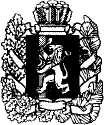 АДМИНИСТРАЦИЯ МАНСКОГО РАЙОНА КРАСНОЯРСКОГО КРАЯПОСТАНОВЛЕНИЕОб утверждении муниципальной  программы«Развитие  образования  в  Манском  районе»В соответствии  со  ст. 179  Бюджетного  Кодекса  Российской  Федерации, Федеральным  Законом от 06.10.2003г. № 131 –ФЗ (ред. от 02.07.2013г.) об  общих  принципах  органов  местного  самоуправления  в  Российской  Федерации,  руководствуясь п. 1 статьи 33 Устава  Манского района администрация Манского района ПОСТАНОВЛЯЕТ:Утвердить  муниципальную  программу «Развитие  образования  в  Манском  районе» согласно приложению.  2.   Постановление вступает в силу после официального опубликования.И.о. руководителя  администрации                                              Ш.М. Арсамаков                                                                        Муниципальная программа «Развитие образования в Манском районе»ПаспортМуниципальной программы «Развитие образования в Манском районе»2. Характеристика текущего состояния системы образования Манского района,  основные показатели социально-экономического развития Манского района и анализ социальных, финансово-экономических и прочих рисков реализации программыВ системе образования Манского района 21 образовательное учреждение.На начало 2014  года в районе  функционировало 8 средних общеобразовательных школ, 4 основные общеобразовательные школы, 1 открытая (сменная) общеобразовательная школа, 5 дошкольных образовательных учреждения, 2 учреждения дополнительного образования детей,1 основная общеобразовательная школа не функционирует по причине аварийности.Основной проблемой в дошкольном образовании является недостаточное предложение в оказании услуг по реализации прав граждан на получение дошкольного образования при стабильно высоком спросе на дошкольные образовательные услуги, реализуемые в сочетании с содержанием детей в течение рабочего дня. На начало . на учете для определения в дошкольные учреждения состояло 513 детей, в том числе 280  детей в возрасте от 3 до 7 лет. В районе 4 детских сада. В 2013 году после реконструкции введен в эксплуатацию детский сад в с.Нижняя Есауловка на 80 мест. При этом  1 детский сад требует капитального ремонта. В системе общего образования в 2014/2015 учебном году функционируют 13 учреждений, в которых обучается 1803 учащихся. 50% детей обучаются  в учреждениях с оборудованными предметными кабинетами, 100% учреждений  с организацией школьного питания, с условиями для занятий физической культурой. Модернизация образовательных программ общего образования реализуется в соответствии с федеральными государственными стандартами и должна быть закончена в 2020 году.В районе проводится  модернизация  сети  общеобразовательных  учреждений. 68% учащихся обучаются в 5-ти общеобразовательных школах, расположенных в северной части района, в районном центре и вблизи районного центра. 32% учащихся обучаются в 7-ми общеобразовательных школах, расположенных в южной части района, на расстоянии от 25 до  от районного центра. Намечается тенденция формирования сегмента школ, устойчиво демонстрирующих низкие учебные результаты на всех ступенях образования. Как правило, это школы, работающие со сложным контингентом обучающихся (в связи с низким социально-экономическим статусом семей, дети, имеющие трудности в  обучении и социальной адаптации).  Для успешного обучения и социализации  таких  детей  необходимы  специальные  ресурсы (финансовые, кадровые, организационные), позволяющие, в том числе организовывать дополнительные занятия с такими школьниками, осуществлять  психологическое  и  социально-педагогическое сопровождение, тьюторство.Другой тенденцией в  сфере качества образования, требующей адекватных мер образовательной  политики,  является  недостаточная эффективность  общего образования  в  формировании компетенций, востребованных в современной социальной жизни и экономике.В районе работают два учреждения дополнительного образования, обеспечивающие выявление и сопровождение одаренных детей,  одаренных и мотивированных к получению образования и развитию способностей детей. Дети, требующие специального образования (дети  
с ограниченными возможностями), обучаются в общеобразовательных школах.  При этом одной из ключевых кадровых проблем  является сохранение долгосрочных педагогических вакансий в общеобразовательных учреждениях края. Особо остро вопрос сокращения долгосрочных вакансий по предметам: иностранный язык, история, физика, биология.  Данная проблема усугубляется высоким процентом  числа учителей пенсионного возраста. В настоящее время доля молодых учителей до 30 лет, работающих в общеобразовательных учреждениях района составляет менее 7%.Сеть дополнительного образования детей отрасли «Образование» представлена 2-мя муниципальными образовательными учреждениями дополнительного образования детей, 38 объединениями разной направленности дополнительного образования, функционирующими 
на базе школ. Доля детей и молодежи, занимающихся дополнительным образованием, составляет 51% от общей численности детей и молодежи 
в возрасте от 5 до 18 лет. В утвержденных федеральных государственных  образовательных  стандартах  общего  образования дополнительное образование рассматривается как обязательный компонент обучения.На 01.01.2013 в районе число детей-сирот и детей, оставшихся без попечения родителей составило  101 человек. Из них лишь  17 детей  находилось  в приемных семьях.   Необходимость социализации детей-сирот и детей, оставшихся без попечения родителей, начинающих самостоятельную жизнь, требует решения вопроса обеспечения их жилыми помещениями. 3. Приоритеты и цели социально-экономического развития отрасли, описание основных целей и задач программы, прогноз развития отраслиСтратегическая цель политики в области образования в Манском районе это повышение доступности качественного образования современного уровня, соответствующего требованиям инновационного развития экономики региона и потребностям граждан.Система дошкольного образования.Повышение доступности и качества дошкольного образования, в том числе через диверсификацию форм дошкольного образования, внедрение системы оценки качества дошкольного образования. Создание новых  мест в организациях, предоставляющих услуги дошкольного образования, группах кратковременного пребывания детей. Система общего образования.Повышение доступности и качества образования, в том числе переход на федеральные государственные образовательные стандарты второго поколения, внедрение системы оценки качества общего образования, развитие материально-технической базы учреждений общего образования, использование современных информационных и коммуникационных технологий, дистанционных форм обучения. Система дополнительного образования.Создание условий для модернизации и устойчивого развития системы дополнительного образования, обеспечивающих качество услуг 
и разнообразие ресурсов для социальной адаптации, разностороннего развития и самореализации подрастающего поколения, через совершенствование организационно-экономических механизмов обеспечения доступности услуг дополнительного образования детей, распространение сетевых форм организации дополнительного образования детей, создание 
на территории района условий для использования ресурсов негосударственного сектора в предоставлении услуг дополнительного образования детей, разработку, внедрение механизмов эффективного контракта 
с педагогическими работниками и руководителями учреждений дополнительного образования детей.Обеспечение средней заработной платы педагогических работников школ на уровне средней заработной платы в регионе, средней заработной платы педагогических работников дошкольных образовательных учреждений на уровне средней заработной платы в сфере общего образования.Доведение к 2018 году средней заработной платы педагогических работников учреждений дополнительного образования до уровня средней заработной платы учителей.Система выявления, сопровождения и поддержки одаренных детей и талантливой молодежи через расширение форм выявления, сопровождения и поддержки одаренных детей и талантливой молодежи, увеличение доли охвата детей дополнительными образовательными программами, направленными на развитие их способностей, поддержка педагогических работников, имеющих высокие достижения в работе с одаренными детьми.Социализация детей с ограниченными возможностями здоровья через развитие инклюзивного и дистанционного образования.Сохранение здоровья детей через совершенствование организации питания обучающихся и воспитанников в образовательных учреждениях; улучшение качества медицинского обслуживания обучающихся и воспитанников образовательных учреждений, использование здоровьесберегающих технологий в образовательном процессе.Расширение сети опекунских, приемных и патронатных семей, как создание условий для социализации детей-сирот и детей, оставшихся без попечения родителей, а так же проведения мероприятий по деинституализации образовательных учреждений для детей-сирот и детей, оставшихся без попечения родителей.4. Механизм реализации мероприятий ПрограммыМуниципальная программа состоит из подпрограмм. Механизмы реализации мероприятий подпрограмм муниципальной программы приведены в паспортах подпрограмм, включенных в муниципальную программу.              5. Прогноз конечных результатов Программы, характеризующих целевое состояние (изменение состояния) уровня и качества жизни населения, социальной сферы, экономики, степени реализации других общественно значимых интересов и потребностейСвоевременная и в полном объеме реализация Программы позволит:повысить удовлетворенность населения качеством образовательных услуг; повысить привлекательность педагогической профессии и уровень квалификации преподавательских кадров;ликвидировать очереди на зачисление детей в дошкольные образовательные организации; создать условия, соответствующие требованиям федеральных государственных образовательных стандартов во всех общеобразовательных организациях; обеспечить охват не менее 70,0 процентов детей в возрасте 5-18 лет программами дополнительного образования.6. Перечень подпрограмм с указанием сроков их реализации и ожидаемых результатов В рамках муниципальной  программы в период с 2014 по 2016 годы будут реализованы 8 подпрограмм:1. «Развитие дошкольного, общего и дополнительного образования»;2. «Обеспечение жизнедеятельности образовательных учреждений Манского района»; 3. «Одаренные дети»;4. «Развитие  кадрового потенциала отрасли образования Манского района»; 5. «Организация отдыха, оздоровления и занятости в летнее время детей и подростков Манского района»;6. «Реализация переданных государственных полномочий по опеке и попечительству в отношении несовершеннолетних»;7. «Обеспечение жильем детей-сирот»;8.  «Обеспечение условий реализации муниципальной программы и прочие мероприятия». Для каждой подпрограммы сформулированы цели, задачи, целевые индикаторы, определены их значения и механизмы реализации (приложения №№ 1-8   к муниципальной программе).Информация о распределении планируемых расходов            по отдельным мероприятиям программы, подпрограммамМуниципальная  программа состоит из подпрограмм, информация о распределении планируемых расходов по подпрограммам с указанием главных распорядителей средств  бюджета, а также по годам реализации Программы приведены в приложении №  1   к настоящей Программе.8. Информация о планируемых объемах бюджетных ассигнований, направленных на реализацию научной, научно-технической и инновационной деятельностиПрограмма не содержит мероприятий, направленных на реализацию научной, научно-технической и инновационной деятельности.9. Информация о ресурсном обеспечении и прогнозной оценке расходов на реализацию целей программы с учетом источников финансирования, в том числе федерального бюджета, краевого бюджета, бюджета муниципального образования, а также перечень реализуемых ими мероприятий, в случае участия в разработке и реализации программыИнформация о ресурсном обеспечении и прогнозной оценке расходов на реализацию целей программы с учетом источников финансирования приведена в приложении №    к настоящей Программе.10. Целевые показатели (индикаторы) ПрограммыПоказатель 1 «Отношение численности детей в возрасте 3–7 лет, которым предоставлена возможность получать услуги дошкольного образования, к численности детей в возрасте от 3 до 7 лет, скорректированной на численность детей в возрасте от 5 до 7 лет, обучающихся в школе, проживающих на территории Манского района (с учетом групп кратковременного пребывания)» характеризует обеспечение законодательно закрепленных гарантий доступности дошкольного образования. Увеличение охвата дошкольным образованием является одним из главных приоритетов развития образования в последние годы. Задача ликвидации к 2016 году очередности в дошкольных организациях для детей от трех до семи лет и достижение 100 процентов доступности дошкольного образования для детей от трех до семи лет поставлена Президентом Российской Федерации. В формулировке показателя учтен тот факт, что дошкольное образование не является обязательным и некоторая доля граждан может не воспользоваться предоставленными возможностями.Показатель 2 «Отношение среднего балла ЕГЭ (в расчете на 1 предмет) в 10 % школ Манского района с лучшими результатами ЕГЭ к среднему баллу ЕГЭ (в расчете на 1 предмет) в 10 % школ Манского района с худшими результатами ЕГЭ» характеризует равенство доступа к качественным образовательным услугам, позволяет оценить эффективность предусмотренных Программой мер, направленных на снижение дифференциации (разрыва) в качестве образовательных результатов между школами при неснижении среднего результата ЕГЭ в лучших школах. Тенденция увеличения разницы в качестве предоставляемого школами образования в течение последних лет несет в себе существенные риски для качества человеческого капитала и социальной стабильности. Задача обеспечения одинаково высокого качества образования, независимо от типа образовательной организации, отражена в поручениях Президента Российской ФедерацииПоказатель 3 «Доля муниципальных общеобразовательных организаций, соответствующих современным требованиям обучения, в общем количестве муниципальных общеобразовательных организаций» характеризует качество инфраструктуры обучения (материально-технической и технологической базы), реализацию требований федеральных государственных образовательных стандартов к условиям обучения. В рамках Приоритетного национального проекта «Образования», Национальной образовательной инициативы «Наша новая школа» проекта модернизации региональной систем общего образования осуществлены значительные инвестиции в сферу общего образования. Показатель позволит оценить эффективность вложений.Показатель 4 «Удельный вес численности учителей в возрасте до 30 лет в общей численности учителей общеобразовательных организаций, расположенных на территории Манского района» характеризует кадровый ресурс системы образования. Для российского образования характерна низкая доля молодых педагогов в педагогических коллективах (%).В настоящее время доля молодых учителей до 30 лет, работающих в общеобразовательных учреждениях района, составляет менее 7%. Молодые специалисты, поступающие на работу в школу, плохо закрепляются в системе. Возрастной дисбаланс ограничивает возможности обновления технологий образования. Показатель позволит объективно оценить эффективность программных мер по повышению заработной платы, привлечению молодых учителей для работы в сельских школах.Руководитель управления образования                                    Т.П.ТолмачеваРуководитель управления образования                                                                                                                 Т.П.Толмачева Паспорт подпрограммы 1 «Развитие дошкольного, общего и дополнительного образования» муниципальной программы «Развитие образования в Манском районе» 2. Основные разделы подпрограммы2.1. Постановка  проблемы и обоснование необходимости разработки подпрограммыВ 2014-2015 учебном году сеть образовательных учреждений  Манского района  включает в себя:5 дошкольных образовательных организаций,13 образовательных организаций, предоставляющих начальное, основное, среднее (полное) образование; 2 учреждения системы дополнительного образования детей.При этом текущий момент характеризуется процессами, которые стимулируют образовательные организации к реализации всех видов образовательных программ в одной организации. Причиной этого является потребность общества в доступных и качественных образовательных услугах. Ограниченность финансовых, кадровых ресурсов побуждает к оптимизации использования площадей помещений, энерго- и трудозатрат, концентрации материальных ресурсов. Многие школы реализуют программы дополнительного образования, организуют отдых и оздоровление детей. Дошкольное образованиеВ системе дошкольного образования по состоянию на 01.01.2014 функционировали 4 дошкольных образовательных учреждения. Количество детского населения от 0 до 7 лет на 01.01.2013 года составляло 2389 человек, из них в возрасте от 3 до 7 лет 1185 человек.Дошкольную услугу получали 444 ребенка, в том числе 369 детей в возрасте от 3 до 7 лет. 75 детей посещают группы кратковременного пребывания.В очереди для определения в дошкольные учреждения состоит 513 детей, из ник 280 в возрасте от 3 до 7 лет.В течение последних трех лет проведены работы по реконструкции здания детского сада в с.Нижняя Есауловка на 80 мест. Финансовые затраты на выполнение работ составили 36,650 тыс.руб.В настоящее время осуществляется модернизация системы дошкольного образования: вносятся изменения в основные нормативные документы, регламентирующие деятельность дошкольных организаций.Изменения содержания дошкольного образования потребует формирования системы оценки качества дошкольного образования.Общее образованиеВ системе образования района 13 муниципальных общеобразовательных учреждений, в том числе 1 – открытая (сменная) школа. Численность обучающихся в общеобразовательных учреждениях с 2013 по 2017 годы  в 2015 году –1869  человек, в 2016 году – 1887 человек. Увеличение общего контингента обучающихся в общеобразовательных учреждениях связано с общей демографической ситуацией. На финансирование  мероприятий по подготовке школ к 2014-2015 учебному году  израсходовано 1 млн.178 тыс. руб.  За четыре последних года  порядка 40 млн. руб. было направлено на мероприятия по созданию благоприятных условий в образовательных учреждениях, отвечающих требованиям. Школьный автобусный парк составляет 14  единиц, открыто 40 школьных маршрутов, к месту обучения доставляется  более 400 учащихся.В школах района 60% кабинетов оборудованы мультимедийными средствами, установлено  25 интерактивных досок.   С 2007 по 2014 году реализовывались проекты модернизации системы общего образования, направленные на совершенствование условий обучения, включая обновление материально-технической составляющей учебного процесса, введению федеральных образовательных стандартов в общем образовании и новых систем оплаты труда работников образовательных учреждений.С целью создания необходимых (базовых) условий для реализации основных образовательных программ в соответствии с требованиями федеральных государственных образовательных стандартов начального 
и основного общего образования осуществляется оснащение общеобразовательных учреждений  учебным оборудованием, обеспечение учебниками и повышение квалификации учителей
и руководителей общеобразовательных учреждений.В 2013 году закончилась апробация государственной (итоговой) аттестации обучающихся, освоивших образовательные программы основного общего образования, с использованием механизмов независимой оценки знаний путём создания территориальной экзаменационной комиссии. В 2014-2015 учебном году ведется работа по  созданию условий для реализации государственной (итоговой) аттестации обучающихся, освоивших образовательные программы основного общего образования, с использованием механизмов независимой оценки знаний в штатном режиме.В 2014-2015 учебном году годах 100% школьников первых-четвертых классов начальной ступени общеобразовательных учреждений  обучаются по федеральному государственному образовательному стандарту  начального общего образования.Все начальные ступени общеобразовательных учреждений   обеспечиваются комплектами мультимедийного оборудования для проведения обучения с использованием электронных образовательных ресурсов.В целях создания условий для регулярных занятий физической культурой и спортом в общеобразовательных учреждениях за счет средств краевого бюджета в рамках целевой программы «Дети» введен 
спортивный двор в 1 общеобразовательном учреждении; работают 10 физкультурно-спортивных клубов в общеобразовательных школах.  В рамках комплекса мер по модернизации системы общего образования Красноярского края в 2013-2014 году в 4 школы 
приобретен спортивный инвентарь. Вместе с тем одной из наиболее острых проблем для системы образования остается высокий уровень изношенности, несоответствие современным требованиям, либо отсутствие инфраструктуры для массовых занятий физической культурой и спортом в образовательных учреждениях.  
      В больших школах района (Шалинская СОШ №1, Первоманская СОШ, Камарчагская СОШ, Нижне-Есауловская СОШ, Нарвинская СОШ) с большим количеством обучающихся пропускная способность имеющихся школьных спортивных залов не обеспечивает выполнение учебной программы по физической культуре.В районе  проживают 79 детей, которые относятся к категории детей с ограниченными возможностями здоровья. Необходимо продолжать развивать инклюзивные формы образования. В связи с этим необходимо организовать работу по следующим направлениям: создание безбарьерной среды в общеобразовательных учреждениях, развитие форм инклюзивного образования, организация психолого-медико-педагогического сопровождения детей с ограниченными возможностями здоровья в условиях инклюзивного образования.Основные фонды образовательных учреждений Манского района (зданий, сооружений, оборудования и инженерных коммуникаций) характеризуются высокой степенью изношенности, нарушением правил их эксплуатации. Недостаточно финансирования мероприятий, направленных на повышение инженерной безопасности образовательных учреждений.Обеспечение жизнедеятельности образовательных учреждений  может быть достигнуто проведением единой муниципальной политики, системой единых мер ресурсного и организационного характера.Так целью обеспечения современных комфортных и безопасных условий обучения в период с 2004 по 2014 год в результате действия целевой программы «Обеспечение жизнедеятельности образовательных учреждений», закрылась потребность в обеспечении пищеблоков  общеобразовательных учреждений технологическим оборудованием, школы оснащены приборами искусственного освещения, установками автоматической охранно-пожарной сигнализации и системами оповещения и управления эвакуацией людей при пожаре общеобразовательных учреждений. Дополнительное образование детей        В районной системе образования по состоянию на 01.01.2014 действует 2 учреждения дополнительного образования детей: муниципальное бюджетное образовательное учреждение дополнительного образования детей «Районный дом детского творчества Манского района»,  муниципальное бюджетное образовательное учреждение дополнительного образования детей «Детско-юношеская спортивная школа Манского района». По состоянию на 01.01.2014 доля детей и молодежи, занимающихся дополнительным образованием, составляет 51% от общей численности детей и молодежи  в возрасте от 5 до 18 лет. В целях обеспечения доступности дополнительного образования для детей независимо от их социального статуса и места проживания в районной системе образования развивается практика реализации круглогодичных интенсивных школ, дистанционных программ и проектов; создана инфраструктура для занятий спортом, туризмом, техническим творчеством.В районе работает многоуровневая система предъявления результатов образовательной деятельности детей (конкурсы, выставки, фестивали, конференции, форумы, спартакиады и т.д.).За последние три года районной системой дополнительного образования детей приобретен положительный опыт изменений в рамках реализации долгосрочных целевых программ «Одаренные дети 2011-2013 годы», «Организация отдыха, оздоровления и занятости детей и подростков Манского района» на 2013- 2015 годы, «Юный Олимпиец», «Путь к успеху», «От малых побед к высоким достижениям», «Территория незабываемых каникул». Дополнительное образование должно реализоваться как повышение стартовых возможностей и жизненных шансов подрастающего поколения, проживающего на территории района. А это требует иного содержания программ дополнительного образования, укрепления и модернизации учреждений дополнительного образования.С целью развития системы дополнительного образования необходимо создать условия для:развития инфраструктуры и укрепления материально-технической базы организаций дополнительного образования детей для формирования и реализации современного содержания дополнительного образования, обеспечения его высокого качества и дифференцированного характера при массовой доступности;	распространения сетевых форм организации дополнительного образования детей, предполагающих объединение разных по типу и масштабам связей между образовательными учреждениями, организациями для достижения общих целей реализуемой образовательной программы, включая использование ресурсов негосударственного сектора в предоставлении услуг дополнительного образования детей; профессионального развития педагогических кадров системы дополнительного образования края.Учреждение дополнительного образования МБОУ ДОД «Районный дом детского творчества Манского района» реализует  22 программы по 7 направлениям (художественно-эстетическое, туристско-краеведческое, эколого-биологическое, культурологическое, научно-техническое, социально-педагогическое и естественно-научное) вовлекли в образовательную деятельность  около 600 школьников. Проведение круглогодичных школ позволило вывести на новый уровень развитие туризма в районе 200 школьников вовлечены в участие в районных  и краевых соревнованиях по туризму. Дом детского творчества  в каникулярное время организует отдых, досуг  и оздоровление детей в рамках  программы «Территория незабываемых каникул». В период с июнь-август 200 детей района являются  участниками программы, из них в экспедициях принимают участие  около 150  подростков;  в велосипедных походах  50 детей.         В программе «Социально- экономическое развитие Манского района на период до 2020 года» большое внимание уделяется работе с   творческим потенциалом населения, который в современных условиях рассматривается как стратегический ресурс. В период модернизации образования, реализации национальной инициативы «Наша новая школа» особое значение приобретают выявление, поддержка и социализации  детей с высоким уровнем развития, позволяющего  ему достигать успехов в определенной деятельности.               В доме творчества одно из направлений работа с одаренными детьми.Для роста творческого и интеллектуального потенциала района выработан механизм взаимодействия различных организаций, специалистов, способствующий развитию способностей одаренных детей, их личностному и профессиональному самоопределению. Целью взаимодействия является создание условий для выявления, сопровождения и поддержки интеллектуально, художественно и  спортивно-одаренных детей Манского  района, их самореализации, самоопределения в соответствии со способностями и развитием системы  дополнительного образования в школах, совершенствование известных форм и способов для самореализации детей. Данное взаимодействие осуществляется через мероприятия муниципальной программы «Одаренные дети»: -выездная школа «Берендеев-град город исследователей»;- сопровождение детей, обучающихся в дистанционной школе «Юный исследователь»;- школьный и муниципальный этапы Всероссийской  олимпиады школьников по 18 предметам;- конкурсы, фестивали, соревнования, выставки творческих работ;- районная научно-практическая конференция учащихся «Первые шаги в науку»;   В районе организована учебно-исследовательская деятельность школьников. Научно-исследовательской деятельностью занимаются около 200 детей и подростков. С каждым годом количество учащихся, занимающихся исследовательской деятельностью, планируется увеличивать за счет включения в нее учащихся начальных классов. В Манском районе муниципальное бюджетное образовательное учреждение дополнительного образования детей «Детско-юношеская спортивная школа Манского района» включает школьников и учащейся молодежи в спортивно-массовые мероприятия, участниками которых ежегодно становятся свыше 1000  школьников, в том числе с ограниченными возможностями здоровья. На базе общеобразовательных школ создано 10 физкультурно-спортивные клубов, в которых занимается свыше 500  школьников. Ключевыми мероприятиями внеурочной физкультурно-спортивной деятельности школьников являются Всероссийские спортивные соревнования школьников «Президентские состязания» (далее – Президентские состязания») и Всероссийский спортивные игры школьников «Президентские спортивные игры» (в Красноярском крае – «Школьная спортивная лига»), которые проводятся в соответствии с Указом Президента Российской Федерации от 30 июля 2010 г. № 948 «О проведении всероссийских спортивных соревнований (игр) школьников». В 2012-13 учебном году в соревнованиях «Школьная спортивная лига» приняли участие свыше 400 школьников 5-11 классов (в 2011-12 году – 350), 
в соревнованиях «Президентские состязания» – 50 школьников (в 2011-12 году – 40). Выявление и поддержка одаренных детей Актуальность направления работы с одаренными детьми обозначена в указе Президента РФ от 01.06.2012 № 761 «О национальной стратегии действий в интересах детей на 2012-2017 годы», концепции долгосрочного социально-экономического развития Российской Федерации на период до 2020 (распоряжение Правительства РФ от 17.11.2008 № 1662-р),  концепциия общенациональной системы выявления и развития молодых талантов, утверждённая Президентом РФ 03.04.2012 года.В 2011-2013 годах реализована долгосрочная целевая программа «Одаренные дети ».          Социально-экономическое развитие Манского района связано с имеющимся творческим потенциалом населения, который в современных условиях рассматривается как стратегический ресурс. В период модернизации образования, реализации национальной инициативы «Наша новая школа» особое значение приобретают выявление, поддержка и социализация одаренных детей.           В системе общего образования, сфере культуры и искусства района накоплен опыт работы со способными и одаренными детьми. В учреждениях образования и культуры ведется работа по созданию условий для удовлетворения запросов, потребностей, интересов детей и их родителей.           В системе  дополнительного образования функционируют кружки, секции, объединения художественно-эстетического, эколого-биологического, культурологического, спортивного, туристско-краеведческого направления, реализующие лицензированные  программы.           Выявлению одаренных детей, стимулированию их достижений в различных областях интеллектуальной и творческой деятельности, получению общественного признания способствует ежегодное проведение предметных олимпиад школьников, фестивалей, конкурсов, конференций, выставок творческих работ изобразительного и прикладного творчества, соревнований.           Проблемным остается психолого-педагогическое сопровождение способных детей, неподготовленность учителей к индивидуализации образования, ослабленность научно-методической поддержки педагогов в работе с данной категорией обучающихся.         Требует совершенствования работа по поддержке инновационной деятельности, реализации вариативных программ образования, участия в краевых мероприятиях в целях выявления и поддержки одаренных детей.       Нуждаются в оказании методической и практической помощи родители способных детей, требует совершенствования сотрудничество педагогов и родителей  в создании условий для развития природных задатков школьников.             Для роста творческого и интеллектуального потенциала района необходимо выработать механизм взаимодействия различных организаций, специалистов, способствующих развитию одаренных детей, их личностному и профессиональному самоопределению. Также необходимо учесть и создание системы работы с одаренными детьми с ограниченными возможностями здоровья, их социальной адаптации.            Отдых и оздоровление детей в летний периодСистема отдыха и оздоровления детей нуждается 
в долгосрочном государственном регулировании, связанном, прежде всего, 
с созданием современных, отвечающих всем требованиям санитарного законодательства, требованиям противопожарной безопасности условий 
для отдыха, оздоровления и занятости детей  Манского района. Частично проблема решается целевой программой «Организация отдыха, оздоровления и занятости детей и подростков Манского района» на 2013- 2015 годы. направленная на: сохранение и развитие материально-технической базы учреждений дополнительного образования, - развитие различных моделей и форм организации отдыха, оздоровления и занятости детей;- организация культурно-досуговой деятельности, обеспечивающей полезное проведение детьми  свободного времени;- развитие творческого потенциала детей в художественной, интеллектуальной, социально-педагогической, спортивной  сферах деятельности;- организация мероприятий по гражданско-патриотическому воспитанию молодежи.Вместе с тем, решение задачи развития доступности и повышения качества дополнительного образования, в настоящее время затруднено рядом обстоятельств:«ветхая» материально-техническая база муниципальных образовательных учреждений дополнительного образования детей, что обусловлено их недостаточным финансированием;удаленность большого числа поселков от развитых культурных и образовательных центров;невозможность удовлетворения образовательных потребностей нового поколения в рамках существующей инфраструктуры района;За последние три года приобретен определенный положительный опыт изменений в рамках реализации долгосрочных целевых программ  «Одаренные дети» на 2011–2013 годы. Но данная программа не нацелена 
на создание условий для обеспечения массовой занятости детей дополнительным образованием.Кроме того, мероприятия данных программ не позволяют решать кадровую проблему системы, особенно в области современных видов инженерно-технической деятельности.С целью развития системы дополнительного образования необходимо создать условия для:развития инфраструктуры и укрепления материально-технической базы организаций дополнительного образования детей для формирования и реализации современного содержания дополнительного образования, обеспечения его высокого качества и дифференцированного характера при массовой доступности;	распространения сетевых форм организации дополнительного образования детей, предполагающих объединение разных по типу и масштабам связей между образовательными учреждениями, организациями для достижения общих целей реализуемой образовательной программы, включая использования ресурсов негосударственного сектора в предоставлении услуг дополнительного образования детей;	профессионального развития педагогических кадров системы дополнительного образования края.сетевые формы.2.2. Основная цель, задачи и сроки выполнения подпрограммы, целевые индикаторыЦелью подпрограммы является: создание в системе дошкольного, общего и дополнительного образования равных возможностей для современного качественного образования, позитивной социализации детей, отдыха и оздоровления детей в летний период.Задачи:1. обеспечить доступность дошкольного образования, соответствующего единому стандарту качества дошкольного образования;2. обеспечить условия и качество обучения, соответствующие федеральным государственным стандартам начального общего, основного общего, среднего общего образования;3. обеспечить поступательное развитие районной системы дополнительного образования за счет разработки и реализации современных образовательных программ, дистанционных и сетевых форм их реализации;4. содействовать выявлению и поддержке одаренных детей;5. обеспечить безопасный, качественный отдых и оздоровление детей.Сроки выполнения подпрограммы 2015-2017 годыПеречень целевых индикаторов подпрограммы представлен в приложении № 1 к подпрограмме 2 «Развитие дошкольного, общего и дополнительного образования».2.3. Механизмы реализации подпрограммы     Для достижения поставленных целей и решения задач подпрограммы определен организационно-правовой механизм, предусматривающий взаимодействие между разработчиком, координатором и исполнителями.	Разработчиком подпрограммы является управление образования.	Координацию работ, текущее управление и контроль за исполнением подпрограммы осуществляет управление образования.        Реализация подпрограммы  представляет собой скоординированные по срокам и направлениям действия исполнителей конкретных мероприятий, субъектов финансового планирования.2.4. Управление подпрограммой и контроль за ходом ее выполненияУправление реализацией подпрограммы осуществляет управление образования администрации Манского района.Контроль за ходом реализации подпрограммы осуществляют управление образования, администрация Манского района.Информацию о ходе реализации программы, целевом и эффективном использовании средств районного бюджета представляют: управление образования в финансовое управление администрации Манского района.2.5. Оценка социально-экономической эффективностиОценка социально-экономической эффективности проводится управлением образования.Обязательным условием эффективности программы является успешное выполнение целевых индикаторов и показателей подпрограммы (приложение № 1 к подпрограмме), а также мероприятий в установленные сроки.2.6. Мероприятия подпрограммыМероприятия подпрограммы представлены в приложении № 2 к подпрограмме 1 «Развитие дошкольного, общего и дополнительного образования».2.7. Обоснование финансовых, материальных и трудовых затрат (ресурсное обеспечение подпрограммы)Финансовое обеспечение реализации подпрограммы осуществляется за счет средств  бюджета.Средства  бюджета, запланированные на реализацию подпрограммы, составляют 834759,1  тыс. рублей, в том числе:2015 год – 280458,2тыс. рублей, 2016 год – 278514,9  тыс. рублей,  2017 год –  275786,0  тыс. рублей. Руководитель управления образования                                       Т.П.ТолмачеваРуководитель управления образования                                                                                                            Т.П.Толмачева Паспорт подпрограммы 2 «Обеспечение жизнедеятельности образовательных учреждений Манского района» 2. Основные разделы подпрограммы2.1. Постановка проблемы и обоснование необходимости разработки подпрограммыВ настоящее время в Манском районе не решена полностью проблема обеспечения жизнедеятельности, безопасности образовательных учреждений, соответствия требованиям санитарных норм и правил к образовательным учреждениям.Важнейшей частью проблемы является высокий уровень изношенности основных фондов общеобразовательных учреждений (зданий, инженерных сетей), недостаточное финансирование мероприятий, направленных на улучшение материально-технического состояния систем электроснабжения учреждений,  обеспечение требований санитарных правил и нормативов.Одним из важнейших факторов, неблагоприятно влияющим на здоровье детей и подростков, является организация образовательного процесса, выполненная без учета требований санитарно-эпидемиологической безопасности к организации обучения и воспитания детей в общеобразовательных учреждениях. Косвенным подтверждением этого влияния является выявленная корреляционная зависимость между уровнем заболеваемости детей и подростков образовательных учреждений и показателями несоответствия гигиеническим нормативам исследованных факторов внутренней среды детских и подростковых учреждений (факторы внутришкольной среды: параметры микроклимата, освещенность, школьная мебель, не соответствующая росто-возрастным особенностям детей, пищевые продукты (готовые блюда), не соответствующие гигиеническим нормативам по микробиологическим, санитарно-химическим показателям, по калорийности).В структуре болезней органов пищеварения как у детей, так и у подростков (по среднемноголетнему показателю заболеваемости) преобладают гастриты и дуодениты,  функциональные расстройства желудка. Нарушение осанки, сколиоз и понижение остроты зрения выявляются в период поступления детей в детское дошкольное учреждение, при поступлении в школу, и за период обучения частота выявления данной патологии у детей увеличивается.Состояние здоровья детей определяется влиянием ряда факторов, в том числе социально-гигиеническими условиями жизни (25 - 40 процентов), факторами внутришкольной среды (21 - 27 процентов), качеством медицинского обслуживания (до 25 процентов).Анализ санитарно-эпидемиологического благополучия образовательных учреждений показал, что в Манском районе полностью отвечают требованиям нового санитарного законодательства (СанПиН 2.4.2.1178-02, СанПиН 2.4.5.2409-08) лишь 45 процентов школ, 70% учреждений имеют место нарушения в части объемно-планировочного устройства пищеблоков, наличия полного набора основных и вспомогательных помещений. Большеунгутская СОШ относится к группе объектов, санитарно-эпидемиологическое благополучие которой признано как неудовлетворительное.В течение  2010 - 2013 лет в муниципальных образовательных учреждениях реализованы следующие мероприятия:100% образовательных учреждения  оснащены установками автоматической охранно-пожарной сигнализации и системами оповещения и эвакуации людей при пожаре;в 10 образовательных учреждениях произведен монтаж приборов искусственного освещения;в 12 образовательных учреждениях произведен ремонт электрических сетей и электроустановок;в 10 образовательных учреждениях произведен ремонт систем отопления и водоснабжения;для  14 образовательных учреждений приобретена ученическая мебель;в 2 образовательных учреждениях произведен капитальный ремонт зданий и сооружений;для 14 образовательных учреждений приобретены комплекты технологического оборудования для пищеблоков;для 14 образовательных учреждений приобретено медицинское оборудование для медицинских кабинетов;Для создания условий функционирования во всех дневных общеобразовательных учреждениях района, соответствующих требованиям СанПиН 2.4.2.1178-02 необходимо проведение следующих мероприятий:  ремонт систем электроснабжения, ремонт сетей водоснабжения, кровли, оборудование школьных дворов спортивными площадками, обеспечение спортивных залов дополнительными помещениями, выполнение мероприятий по приведению в соответствие школьных котельных, выполнение мероприятий по антитеррористической защищенности образовательных учреждений.2.2. Основные цели и задачи, этапы и сроки реализации программы, целевые индикаторы и показателиЦелью долгосрочной целевой программы "Обеспечение жизнедеятельности образовательных учреждений Манского района" на 2015 - 2017 годы является обеспечение безопасных условий жизнедеятельности образовательных учреждений.Задачи, решаемые в рамках программы:1. Привести в соответствие с требованиями СанПиН условия в образовательных учреждениях.  Обеспечить безопасную эксплуатацию тепловых энергоустановок.Обеспечить антитеррористическую защищенность образовательных учреждений.4. Привести в соответствие с требованиями ПЭУ электросети образовательных учреждений.Целевыми индикаторами и показателями программы является:создание условий функционирования образовательных учреждений                   района, соответствующих СанПиН 2.4.2.1178-02:                -100 процентное обеспечение учреждений системой водоснабжения и канализации;-100 процентное обеспечение пищеблоков, мастерских и спортивных залов учреждений системой вентиляции;-100 процентное обеспечение учреждений дополнительными помещениями при спортивных залах;-снижение на 76,5 процентов учреждений, в которых покрытие пола, оконные и дверные блоки, кровля, система водостока имеют дефекты и повреждения не соответствующие нормам;-снижение на  23,5 процента количества учреждений, здания которых не --обеспечены отмостками и крыльцами в соответствии с нормами;-обеспечение 11,8 процентов учреждений твердым покрытием дворовой территории;-обеспечение 35,3 процентов учреждений спортивными дворами, площадками, теневыми навесами, малыми архитектурными формами;-обеспечение 5,9 процентов учреждений кабинетами физики, химии подводкой воды и электроэнергии к рабочим столам;обеспечение антитеррористической безопасности образовательных учреждений:-100 процентное обеспечение территории учреждений ограждением;-обеспечение 20 процентов учреждений оборудованными остановками для транспорта при организации подвоза учащихся;-100 процентное обеспечение учреждений системой видеонаблюдения; создание условий функционирования общеобразовательных учреждений района, соответствующих СНиП 21-01-97: -100 процентное обеспечение системой наружного противопожарного водоснабжения;Обеспечение;-снижение на 17,6 процентов количества учреждений, сети электроснабжения и электроосвещения которых выполнены  в соответствии с  требованиями  ПУЭ;создание условий функционирования  всех тепловых энергоустановок                   
общеобразовательных учреждений района в соответствии с ПТЭ ТЭУ, в части:     -замены водогрейных котлов;-обеспечения безопасной эксплуатации дымовых труб; -проведения режимно-наладочных испытаний; -устройства аварийного освещения и системы вытяжной вентиляции; -оборудования тягодутьевых устройств и системы технологической защиты котлов; обеспечение автоматической пожарной сигнализацией и системы оповещения о пожаре всех котельных учреждений;  -подготовка 100 процентов образовательных учреждений района, реализующих общеобразовательные программы начального общего, основного общего и среднего (полного) общего образования, к новому   учебному году         2.3.Механизм реализации программыРеализацию Программы осуществляет управление образования администрации Манского района посредством выполнения плана мероприятий в установленном порядке. Механизм реализации Программы предусматривает формирование рабочих документов: составление ежегодного плана программных мероприятий с определением исполнителей, сроков проведения, объемов и источников финансирования. Управление образования администрации Манского района отвечает за реализацию программы в целом, обеспечивает согласование действий по подготовке и реализации программных мероприятий, целевому и эффективному использованию бюджетных средств, проводит мониторинг реализации мероприятий, предоставляет заказчику ежегодный доклад о ходе реализации программы.2.4.Оценка социально-экономической эффективности реализации программыОценка социально-экономической эффективности реализации программы выполняется на основе достижений целевого показателя.Выполнение программных мероприятий будет оцениваться 
по количеству учреждений, в которых выполнены мероприятия по освоению средств из муниципального бюджета, достижимости поставленных целей на год.Программа объединит финансовые и материальные ресурсы краевого 
и местных бюджетов.Решение проблемы обеспечения жизнедеятельности образовательных учреждений будет иметь значительный социально-экономический эффект для системы общего образования и всего Манского района, который выразится: в обеспечении 5 учреждений системой водоснабжения и канализации;в обеспечении системой вентиляции помещений пищеблоков, мастерских, спортивного зала 4 учреждений;в обеспечении 6 учреждений теплыми туалетами;в обеспечении 6 учреждений дополнительными помещениями при спортивных залах;в обеспечении проведения выборочных ремонтов 14 учреждений, в том числе: по замене покрытия пола, оконных и дверных блоков, кровли, по устройству системы водостока;в обеспечении устройства  отмостки 3 учреждений и крылец в соответствии требованиям 1 учреждения;в обеспечении твердого покрытия территории 2 учреждений:в обеспечении 6 учреждений спортивными дворами, площадками, теневыми навесами, малыми архитектурными формами;в обеспечении кабинетов физики, химии  1 учреждения подводкой воды и электроэнергии к рабочим столам;в оборудовании остановки для транспорта при организации подвоза учащихся 2 учреждений;в обеспечении 13 учреждений системой видеонаблюдения;в обеспечении системой наружного противопожарного водоснабжения 1 учреждения;в устройстве сетей электроснабжения и электроосвещения 3 учреждений в соответствии с  требованиями  ПУЭ;в замене водогрейных котлов 3 учреждений;в обеспечении безопасной эксплуатации дымовых труб котельных 5 учреждений; в проведении режимно-наладочных испытаний с составлением режимных карт и разработкой нормативных характеристик работы элементов системы теплоснабжения 5 учреждений;в обеспечении  аварийным освещением  5 котельных;в обеспечении системой вытяжной вентиляции  котельных установок 5 учреждений;в обеспечении 3 котельных тягодутьевыми устройствами;в обеспечении системой технологической защиты котлов 3 учреждений;в обеспечении автоматической пожарной сигнализацией и системы оповещения о пожаре котельных 5 учреждений;в обеспечении автоматизированной системой контроля доступа 5 учреждений;в подготовке 13 образовательных учреждений района, реализующих общеобразовательные программы начального общего, основного общего и среднего (полного) общего образования, к новому   учебному годуПеречень целевых индикаторов подпрограммы представлен в приложении № 1 к подпрограмме  «Обеспечение жизнедеятельности образовательных учреждений Манского района».2.5. Механизм реализации подпрограммыРеализация подпрограммы осуществляется управлением образования  и подведомственными муниципальными образовательными учреждениями в соответствии с законодательством РФ.2.6. Управление подпрограммой и контроль за ходом ее выполненияУправление реализацией подпрограммы осуществляет управление образования, которое несет ответственность за выполнение ее мероприятий, по которым является главным распорядителем средств, и целевое использование средств.Контроль за ходом реализации подпрограммы осуществляет администрация Манского района.2.7. Оценка социально-экономической эффективностиОценка социально-экономической эффективности проводится управлением образования и финансовым управлением администрации Манского района.Обязательным условием эффективности программы является успешное выполнение целевых индикаторов и показателей подпрограммы, а также мероприятий в установленные сроки.2.8. Мероприятия подпрограммыМероприятия подпрограммы представлены в приложении № 2  к подпрограмме  «Обеспечение жизнедеятельности образовательных учреждений Манского района».2.9. Обоснование финансовых, материальных и
 трудовых затрат (ресурсное обеспечение подпрограммы)Финансовое обеспечение реализации подпрограммы осуществляется за счет средств районного бюджета.Средства  бюджета, запланированные на реализацию подпрограммы, составляют 15 000,0 тыс. рублей, в том числе:2015 год –  5 000,0 тыс. рублей; 2016 год –  5 000,0 тыс. рублей; 2017 год –  5 000,0 тыс. рублей. Руководитель управления образования                                        Т.П.ТолмачеваРуководитель управления образования                                                                                                                 Т.П.ТолмачеваПаспортПодпрограммы 3 «Одаренные дети» муниципальной программы «Развитие образования в Манском районе» 2.Разделы программы2.1. Постановка  проблемы и обоснование необходимости разработки подпрограммыОдаренные дети – это дети, обладающие потенциалом к высоким достижениям и выдающимся результатам в одной или нескольких сферах деятельности.         Краевая программа «Одаренные дети Красноярья» открыла возможность получения доступа к качественным образовательным услугам. В районе нет  достаточного технического ресурса для работы с детьми, увлеченными  химией, биологией, физикой, а участие  в интенсивных краевых школах интеллектуального роста, организация сопровождения межрайонный  центром  помогает кураторам в образовательных учреждениях вести работу с одаренными детьми. Создание базы «Талант» на уровне края дало возможность детям сравнивать свои успехи.    С 2011года  организовано взаимодействие с  краевым межрайонным ресурсным центром по работе с одаренными детьми: - участие одаренных детей в форумах, организуемых  краевым центром по работе с одаренными детьми;- участие в круглогодичных школах интеллектуального роста;- систематически пополняется информация по достижениям детей на портале «Одаренные дети Красноярья». С мая 2011 по май 2014 года  64  учащихся школ приняли участие в интенсивных школах, форумах для одаренных детей.        В рамках программы «Одаренные дети Красноярья» в нашем районе при поддержке администрации района разработаны мероприятия по поддержке одаренных детей. Реализована долгосрочная  целевая программа «Одаренные дети» на 2011-2013 годы. Поддерживается и финансируется проведение районных интенсивных школ для юных исследователей, туристов, спортсменов. В конкурсах, фестивалях, соревнованиях участвуют 1150 детей района. В исследовательскую деятельность вовлечены более 300 детей с 1 по 11 класс.  О достижениях детей постоянно публикуются статьи  в районной газете «Манская жизнь» о юных  талантах, информация о работе с одаренными детьми размещается на сайтах образовательных учреждений.            Поддержка одаренных детей одно из приоритетных направлений программы. Выявлению одаренных детей, стимулированию их достижений в различных областях интеллектуальной и творческой деятельности, получению общественного признания способствует ежегодное проведение Рождественской ёлки для одаренных учащихся района (100-120 детей), присуждение районной стипендии одаренным учащимся школ района. Стипендии присуждаются по четырем номинациям: за достижения в области естественных наук и инженерных технологий, за достижения в области гуманитарных наук, за достижения в области  художественного творчества, за достижения в области физической культуры. В период с 2010 по 2014 годы стипендии получили 30 учащихся.              В январе 2014года прошел районный форум  «Созвездие Манских талантов». Количество участников составило 80 учащихся школ района. Все участники получили подарки, 15 учащихся получили сертификаты лучших в научно-исследовательской деятельности, предметных олимпиадах, художественном творчестве, спортивных достижениях, волонтерском и детском общественном движениях.           В рамках программы «Одаренные дети» ежегодно проводится Торжественный прием главы района учащихся, награжденных золотыми и серебряными медалями «За особые успехи в учении».   Организована работа с учителями по вопросам осуществления консультативной помощи педагогам, работающим с одаренными детьми, межшкольным методическим центром организована работа  по проведению творческих мастер-классов «педагогические подходы к организации творческой деятельности учащихся». В  2012-2014 гг. проведены районные конференции  «Учитель и одаренные дети», «Одаренные дети: состояние, достижения, перспективы». В школах  в перечень показателей для установления стимулирующих выплат педагогическим работникам были  включены критерии оценки эффективности деятельности по работе с одаренными детьми.Существуют проблемы при создании условий для выявления, сопровождения и поддержки интеллектуально, художественно и спортивно одаренных детей.Причины снижения различные: это и кадровые проблемы. Не достаточное оборудование для развития интеллектуального и технического творчества у детей. Сложившаяся в районе кадровая ситуация является одной из главных проблем в работе с одаренными детьми. Таким образом, анализ  состояния работы с одаренными детьми в районе позволяет выявить ряд проблем и противоречий:отсутствие достаточных ресурсов для организации работы                             с одаренными детьми;отсутствие возможности у детей, имеющих достижения на уровне района, предъявить их на краевом, всероссийском  уровне.Для решения этих проблем в районе будут решаться  следующие задачи:координация и информационно-методическое сопровождение работы
с одаренными детьми в образовательных, спортивных учреждениях
и учреждениях культуры края;повышение квалификации специалистов, осуществляющих работу
с одаренными детьми; организация взаимодействия образовательных, спортивных учреждений, учреждений в сфере культуры и искусства, общественных организаций, объединений, органов исполнительной власти, осуществляющих работу с одаренными детьми;организация и проведение районных форумов достижений одаренных детей, координация  районных  мероприятий с одаренными детьми.2.2. Основная цель, задачи и сроки выполнения подпрограммы, целевые индикаторы       Основной целью является  создание условий для выявления, сопровождения и поддержки интеллектуально, художественно 
и спортивно одаренных детей.        Для достижения поставленной цели необходимо решение следующих задач:        создание системы координации работы с одаренными детьми в районе;        повышение доступности услуг в сфере образования, спорта, направленных на развитие способностей одаренных детей, проживающих в районе;       обеспечение возможности участия одаренных детей
в конкурсах, соревнованиях, олимпиадах, турнирах;        развитие у школьников навыков общения и толерантности.         Оценка результативности и планируемых результатов исполнения целевой программы  будет осуществляться при помощи   разработанных индикаторов результативности, основанных на бальном принципе. Они отражают степень достижения показателя результата при фактически достигнутом уровне расходов бюджета за отчетный период.      а) Оценка  состояния индикаторов результативности б) Оценка по каждому индикатору вносится в форму в) Интерпретация сводной оценки эффективности бюджетных средств осуществляется с помощью следующей таблицы2.3. Механизм реализации подпрограммы         Для достижения поставленных целей и решения задач подпрограммы определен организационно-правовой механизм, предусматривающий взаимодействие между разработчиком, координатором и исполнителями.Разработчиком подпрограммы является управление образования.Координацию работ, текущее управление и контроль за исполнением подпрограммы осуществляет управление образования.Реализация подпрограммы  представляет собой скоординированные по срокам и направлениям действия исполнителей конкретных мероприятий, субъектов финансового планирования.         Осуществляются следующие функции в ходе реализации программы:а) организационные:организацию и проведение  конкурсов, соревнований;б) методические:методическое и информационное сопровождение  программных мероприятий.2.4. Управление подпрограммой и контроль за ходом ее выполненияКонтроль за ходом реализации программы осуществляет управление образование Манского района.Муниципальное бюджетное образовательное учреждение дополнительного образования детей «Районный дом детского творчества Манского района» и  муниципальное бюджетное образовательное учреждение дополнительного образования детей «Детско-юношеская спортивная школа Манского района» несут ответственность за выполнение мероприятий подпрограммы, по которым являются главными распорядителями средств, а также за целевое использование этих средств.  Информацию о ходе реализации программы, целевом и эффективном использовании средств краевого бюджета представляют: МБОУ ДОД «Районный дом детского творчества Манского района»; МБОУ ДОД «Детско-юношесская спортивная школа».2.5. Оценка социально-экономической эффективностиОценка социально-экономической эффективности проводится управлением образования.Обязательным условием эффективности программы является успешное выполнение целевых индикаторов и показателей подпрограммы (приложение № 1 к подпрограмме), а также мероприятий в установленные сроки.2.6. Мероприятия подпрограммыМероприятия подпрограммы представлены в приложении 2 к подпрограмме 3 «Одаренные дети».2.7. Обоснование финансовых, материальных и трудовых затрат (ресурсное обеспечение подпрограммы)Финансовое обеспечение реализации подпрограммы осуществляется за счет средств районного бюджета.Средства  бюджета, запланированные на реализацию подпрограммы, составляют 165,0 тыс. рублей, в том числе:2015 год – 55,0 тыс. рублей; 2016 год –  55,0 тыс. рублей; 2017 год –  55,0 тыс. рублей. Руководитель управления образования                                      Т.П.Толмачева2.6. Мероприятия подпрограммы Руководитель управления образования                                                                                                            Т.П.Толмачева Паспорт подпрограммы 4 «Развитие кадрового потенциала отрасли образования Манского района» муниципальной программы «Развитие образования в Манском районе» 2. Основные разделы программы2.1. Постановка общерайонной проблемы и обоснование необходимости разработки подпрограммыОдним из условий предоставления качественного образования, соответствующего потребностям общества, на всех его уровнях является наличие кадров, обеспечивающих такое качество образования. В системе общего образования по состоянию на 01.09.2014 года работает 250 педагогических работников.Анализ данных о влиянии качества преподавания на уровень успеваемости школьников показывает, что качество труда учителя влияет
на успеваемость учеников в большей степени, чем другие факторы, в том числе социально-экономический статус семьи, уровень оснащенности школы и пр. Качество подготовки педагогов, строгость отбора кадров для преподавательской деятельности и статус педагога – ключевые цели кадровой политики.На сегодняшний день система образования не является привлекательной для молодых специалистов, которые не видят в этой отрасли перспектив роста и развития, возможности решить материальные проблемы, например, приобрести жилье. Система управления педагогическими кадрами характеризуется трудностями в удержании как опытных, так и молодых специалистов
в профессии.Современные требования к квалификации руководителей 
и заместителей руководителей образовательных учреждений предполагают: высшее профессиональное образование по направлениям подготовки «Государственное и муниципальное управление», «Менеджмент», «Управление персоналом» и стаж работы на педагогических должностях не менее 5 лет или высшее профессиональное образование и дополнительное профессиональное образование в области государственного 
и муниципального управления или менеджмента и экономики и стаж работы на педагогических или руководящих должностях не менее 5 лет. Вместе 
с тем на данный момент 100% руководителей имеют высшее образование 
и лишь 3% имеют управленческую переподготовку.В условиях изменения модели организации и финансирования системы повышения квалификации работников образования, необходимо обеспечить подготовку руководителей образовательных учреждений к умению обоснованно, целенаправленно управлять качеством кадрового потенциала учреждения, обеспечивая при этом право педагогических работников на дополнительное профессиональное образование по профилю педагогической деятельности не реже чем один раз в три года.Повышение квалификации педагогических работников 
и руководителей образовательных учреждений по вопросам реализации федеральных государственных образовательных стандартов является одним из критериев готовности к введению федеральных государственных образовательных стандартов на всех уровнях образования. Модернизация системы дошкольного образования, реализация государственных требований к основной общеобразовательной программе дошкольного образования, введение федерального государственного стандарта дошкольного образования требует высокий уровень профессионализма педагогов дошкольных образовательных учреждений. Педагоги, работающие в детском саду должны иметь специальное педагогическое образование или пройти переподготовку в области дошкольного образования. Выполнение данного требования осложняется необходимостью привлечения в течение 2-3 лет большого числа педагогических работников в связи с открытием в соответствии с Указом Президента РФ учреждений (групп) дошкольного образования детей.Внедрение новых федеральных государственных образовательных стандартов общего образования диктует необходимость изменений представлений учителя о своей деятельности от исключительно традиционного предметного содержания обучения к обучению, нацеленному на формирование у школьников метапредметных компетентностей.В районе на протяжении последних 10 лет сохраняются предметные вакансии. Острой проблемой является нехватка жилья для педагогических работников.Учитывая ряд факторов, можно прогнозировать увеличение числа вакансий учителей в ближайшие 3-5 лет:положительная динамика числа учителей пенсионного возраста. 
За последние 3 года количество учителей-пенсионеров увеличилось на 2 % и составляет на сегодняшний день более 20 % от общего числа учителей;в условиях изменения содержания образования в территориях края  отсутствуют современные модели методического сопровождения изменяющейся педагогической практики, профессионального развития учителей. Важной составляющей в развитии педагогического профессионализма является формирование таких социокультурных компетентностей как умение оформлять творческую и социальную инициативу в форме культурного продукта, осваивать новые культурные практики, проявлять активность в разных областях социального взаимодействия. Социокультурная компетентность педагога, является сегодня необходимым условием качественного образования детей и молодежи. Однако анализ состояния дел относительно наличия у педагогов потребности наращивания социокультурного потенциала, а также позиционирования себя в качестве творческой индивидуальности, способной вовлечь в социокультурную деятельность своих учеников показывает, что они практически не проявляются. В тоже время в новой модели аттестации: в региональных требованиях к профессиональной деятельности работников образования  введен такой параметр как эффективный социальный опыт педагога, представленный в его профессиональных действиях, средствах, гражданской и оргуправленческой компетентности.Требуется создание таких институций, где педагог в пространстве свободного времени, цивилизованного досуга в формате самоосуществления обретает социально эффективный опыт, отсутствие которого сейчас не позволяет ему профессионально решать задачу развития подобной компетентности у его воспитанников. Необходимо обеспечить распространение среди работников образования современных знаний с целью обеспечения адаптации работников образования к техническим и социальным изменениям общества посредством различных современных образовательных технологий 
и разнообразных форм неформального образования, а также создание инфраструктуры вовлечения в социально-культурную деятельность, активизировать деятельность в сфере образования социальных институтов, которые ориентированы на обогащение социокультурной среды местного сообщества, а также формированиепозитивного образа образования. Таким образом, на основании вышеизложенного, ключевыми задачами подпрограммы являются создание системы условий для привлечения, закрепления, профессионального развития и поддержки педагогических 
и управленческих кадров системы образования Манского района.2.2. Основная цель, задачи и сроки выполнения подпрограммы,
целевые индикаторыЦелью подпрограммы является: формирование кадрового ресурса отрасли, обеспечивающего необходимое качество образования детей 
и молодежи, соответствующее потребностям гражданЗадачи подпрограммы: 1. содействовать сокращению предметных вакансий в школах района посредством привлечения, закрепления и создания условий для профессионального развития педагогов образовательных учреждений края, 
в том числе за счет привлечения молодых учителей в возрасте до 30 лет;2. обеспечить методическое сопровождение педагогических работников;3. обеспечить поддержку лучших педагогических работников. Срок выполнения подпрограммы: 2015-2017 годы.Перечень целевых индикаторов подпрограммы представлен 
в приложении № 1 к подпрограмме 4 «Развитие кадрового потенциала отрасли образования Манского района».2.3. Механизм реализации подпрограммыРеализация подпрограммы осуществляется управлением образования администрации Манского района, подведомственными ему образовательными  учреждениями в рамках действующего законодательства.2.4. Управление подпрограммой и контроль за ходом ее выполненияУправление реализацией подпрограммы осуществляет управление образования администрации Манского района, которое несет ответственность за ее выполнение и целевое использование средств. Контроль за ходом реализации подпрограммы осуществляют администрация Манского района.2.5. Оценка социально-экономической эффективностиОценка социально-экономической эффективности проводится управлением образования администрации Манского района.Обязательным условием эффективности программы является успешное выполнение целевых индикаторов и показателей подпрограммы (приложение № 1 к подпрограмме), а также мероприятий в установленные сроки.2.6. Мероприятия подпрограммыМероприятия подпрограммы представлены в приложении № 1 
к подпрограмме 4 «Развитие кадрового потенциала отрасли образования Манского района».2.7. Обоснование финансовых, материальных и трудовых затрат (ресурсное обеспечение подпрограммы)Финансовое обеспечение реализации подпрограммы осуществляется за счет средств районного бюджета.Средства районного бюджета, запланированные на реализацию подпрограммы, составляют 10601,0 тыс. рублей, в том числе:2015 год –3354,2 тыс. рублей;2016 год –  3509,4 тыс. рублей;2017 год –  3737,4 тыс. рублей.Руководитель управления образования                                  Т.П.Толмачева	2.6.Мероприятия подпрограммы1.Повышение квалификации и профессионального уровня  учителей, повышение уровня  обеспечения образовательных учреждений района квалифицированными педагогическими  кадрами.1. Социальная поддержка  педагогических работников.Руководитель управления образования                                         Т.П.ТолмачеваПаспортподпрограммы 5 «Организация отдыха, оздоровления и занятости в летнее время детей и подростков Манского района» муниципальной программы «Развитие образования в Манском районе» 2.Разделы подпрограммы2.1.Обоснование необходимости разработки и принятия  подпрограммы.    В настоящее время общество осознало необходимость осуществления культурных целей образования, ориентированных на личность и ее саморазвитие в конкретных педагогических системах, в том числе в летних оздоровительных походах. Летние каникулы составляют значительную часть годового объема свободного времени школьников, но далеко не все родители могут предоставить своему ребенку полноценный, правильно организованный отдых.Разработка данной программы организации летнего каникулярного отдыха, оздоровления и занятости детей  была вызвана:– повышением спроса родителей и детей на организованный отдых школьников;–необходимостью упорядочить сложившуюся систему перспективного планирования;– модернизацией старых форм работы и введением новых;– необходимостью использования богатого творческого потенциала детей и педагогов в реализации цели и задач программы.Летний отдых  – это сфера активного отдыха, разнообразная общественно значимая досуговая деятельность, отличная от типовой назидательной, дидактической, словесной школьной деятельности;- является частью социальной среды, в которой дети реализуют свои возможности, потребности в индивидуальной, физической и социальной компенсации в свободное время;- является, с одной стороны, формой организации свободного времени детей разного возраста, пола и уровня развития, с другой – пространством для оздоровления, развития художественного, технического, социального творчества.Лето для детей – это разрядка  накопившейся за год напряженности, восполнение израсходованных сил, восстановление здоровья, развитие творческого потенциала, совершенствование личностных возможностей, время открытий и приключений, время игры и азартного труда, время событий и встреч с чудом, время познания новых людей, а главное - самого себя (настрой детей на проявления самостоятельности в оценке своих действий, осознание своего «Я» в контексте общего «МЫ»). Лето дает возможность выявить самые разнообразные таланты всех детей независимо от социально – экономического положения их родителей и учебной успеваемости самого ребенка. Летнее время благоприятно для позитивной социализации детей освоения ими различных социальных ролей и функций. Это имеет особое значение сегодня, когда в России происходит значительный рост асоциальных явлений в детской среде. Детская и подростковая безнадзорность в летнее время оборачивается многочисленными проблемами,  как для самих детей, так и для их родителей.     Россия вошла в третье тысячелетие, имея в запасе как несомненные достижения в науке, искусстве, так и проблемы в различных областях общественной жизни (загрязненная экология, хронические заболевания).Здоровый человек с хорошим самочувствием, психологической устойчивостью, высокой нравственностью способен активно жить, успешно преодолевая различные трудности и достигая успехов в любой деятельности. Поэтому родителей, педагогов волнуют вопросы воспитания здорового, физически крепкого ребенка и развития в нем творческих способностей.Понятие «здоровый образ жизни» необходимо закладывать еще в детстве. По опросам детей, родители ищут спасение в медикаментах, недооценивая силу воздействия на организм и эффективность таких факторов, как  двигательная активность,  закаливание и др.Во время учебного года, с большой учебной нагрузкой, различными психологическими воздействиями ухудшается состояние здоровья учащихся.Все это свидетельствует о необходимости организации оздоровления детей во время каникул.Общеизвестно и то, что в молодёжной среде процветает бездуховность, социальная апатия, пьянство, наркомания. Поэтому так необходима непрерывная работа с детьми и подростками, чтобы в непринуждённой обстановке сформировать отрицательное отношение к табакокурению, алкоголизму, наркотическим веществам, сформировать положительное отношение к здоровому стилю жизни.      Организация летнего отдыха – это одно из решений проблемы, выполняет очень важную миссию оздоровления и воспитания детей, когда многие семьи находятся в сложных экономических и социальных условиях. Данная подпрограмма по своей направленности является комплексной, т. е. включает в себя разноплановую деятельность, объединяет различные направления оздоровления, отдыха и воспитания детей в условиях летнего отдыха.2.2.Основные цели и задачи, сроки и этапы реализации подпрограммы   Цель подпрограммы: создание благоприятных условий для организованного отдыха школьников, для укрепления их физического, психического и эмоционального здоровья, для развития личности  за счет правильной организации спортивных, культурно – массовых и образовательных мероприятий.   Задачи подпрограммы:Увеличение числа детей получающих услуги отдыха и оздоровления- младших школьников  не менее 10 % , подростков не менее 20% .Создание  вариативных форм для организованного отдыха детей.Увеличение занятости школьников  в каникулярное время творческими видами деятельности.Развитие у школьников навыков общения и толерантности. Ожидаемые результаты:Оздоровление воспитанников, укрепление их здоровья.Организация здорового психологического климата, создание атмосферы сотрудничества и взаимодействия.Создание воспитательной среды, через разнообразие вариативных форм, способствующей формированию у подростков ценностного отношения к себе, собственному здоровью.Получение участниками умений и навыков индивидуальной и коллективной творческой и трудовой деятельности, социальной активности.Организация досуговой деятельности всех участников летнего отдыхаРазвитие коммуникативных способностей и толерантности.Укрепление связей между разновозрастными группами детей.2.3.Механизм реализации подпрограммы.        Источником финансирования долгосрочной целевой программы является  районный  бюджет. Заказчиком программы является администрация  Манского района. Получателями бюджетных средств на реализацию программы является муниципальное бюджетное образовательное учреждение дополнительного образования детей «Районный дом детского творчества Манского района» и муниципальное бюджетное образовательное учреждение дополнительного образования детей «Детско-юношеская спортивная школа Манского района».  Осуществляются следующие функции в ходе реализации программы:а) организационные:организацию и проведение  конкурсов, соревнований;б) методические:методическое и информационное сопровождение  программных мероприятий.I этап. Подготовительный –  апрель - майЭтот этап характеризуется тем, что за 2 месяца до открытия  летней оздоровительной программы начинается ее подготовка. Деятельностью этого этапа является: проведение совещаний при директоре и заместителе директора по воспитательной работе по подготовке к летнему сезону;подготовка методического материала для работников;отбор кадров для работы в летних туристических походов;составление необходимой документации для  походов (план-сетка, положение, должностные обязанности, инструкции т.д.) работа с родителямиII этап. Организационный – июнь (2-3 дня)Основной деятельностью этого этапа является:встреча детей, проведение диагностики по выявлению лидерских, организаторских и творческих способностей;запуск программы;знакомство с правилами.выявление и постановку целей развития коллектива и личности;формирование законов и условий совместной работы;подготовка к дальнейшей деятельности по программе. III. Основной этап включает реализацию основных положений программы ( июнь-август).Программа состоит из походов от одного до пяти дней, студий творчества и развития, спортивных сборов.Родители, дети, педагоги, общественные организации – организаторы программы:•познают, отдыхают, трудятся;•делают открытия в  себе, в окружающем мире;•помогают в проведении мероприятий;• учатся справляться с отрицательными эмоциями, преодолевать трудные жизненные ситуации;• развивают способность доверять себе и другим;• укрепляют свое здоровье.IV. Заключительный  этап – августОсновной идеей этого этапа является:подведение итогов;выработка перспектив деятельности организации;анализ предложений детьми, родителями, педагогами, внесенными по деятельности летнего отдыхав будущем.Оформление соответствующей итоговой документации.          Методическое обеспечение программы включает: методику проведения групповых занятий, методику проведения индивидуальных занятий по запросам учащихся. 2.4. Управление подпрограммой и контроль за ходом ее выполненияКонтроль за ходом реализации программы осуществляет управление образование Манского района.Муниципальное бюджетное образовательное учреждение дополнительного образования детей «Районный дом детского творчества Манского района» и  муниципальное бюджетное образовательное учреждение дополнительного образования детей «Детско-юношеская спортивная школа Манского района» несут ответственность за выполнение мероприятий подпрограммы, по которым являются главными распорядителями средств, а также за целевое использование этих средств.  Информацию о ходе реализации программы, целевом и эффективном использовании средств краевого бюджета представляют: МБОУ ДОД «Районный дом детского творчества Манского района»; МБОУ ДОД «Детско-юношесская спортивная школа».              2.5. Оценка социально-экономической эффективностиОценка социально-экономической эффективности проводится управлением образования.Обязательным условием эффективности программы является успешное выполнение целевых индикаторов и показателей подпрограммы (приложение № 1 к подпрограмме), а также мероприятий в установленные сроки.2.6. Мероприятия подпрограммыМероприятия подпрограммы представлены в приложении № 2 к подпрограмме 5 «Организация отдыха, оздоровления и занятости в летнее время  детей и подростков Манского района».2.7. Обоснование финансовых, материальных и трудовых затрат (ресурсное обеспечение подпрограммы)Финансовое обеспечение реализации подпрограммы осуществляется за счет средств краевого и районного бюджета.Средства краевого и муниципального бюджета, запланированные на реализацию подпрограммы, составляют 6 159,4 тыс. рублей, в том числе:2015 год –  2 034,6 тыс. рублей; 2016 год –  2 062,4 тыс. рублей;  2017 год –  2 062,4 тыс. рублей. Руководитель управления образования                                   Т.П.Толмачева                                                                                                           Приложение №2к подпрограмме 5 «Организация отдыха, оздоровления и занятости детей и подростков»2.6. Мероприятия, ожидаемые результаты и ресурсное обеспечение программы  (МБОУДОДРДДТ)Руководитель управления образования                                                                                                            Т.П.Толмачева       1. Паспорт                     подпрограммы    «Обеспечение жильем детей-сирот»                                                                  муниципальной  программы «Развитие образования в  Манском районе»  2. Основные разделы программы2.1. Содержание проблемы и обоснование необходимости ее решенияПоддержка детей-сирот и детей, оставшихся без попечения родителей в улучшении жилищных условиях и приобретения жилья является важнейшим направлением жилищной политики района. По статистическим данным в Манском районе насчитывается более 158 детей-сирот и детей, оставшихся без попечения родителей. Одним из наиболее важных и сложных вопросов в области защиты прав и законных интересов детей-сирот и детей, оставшихся без попечения родителей, лиц из их числа в возрасте от 18 до 23 лет является обеспечение указанной категории лиц жилыми помещениями.Как правило, дети, оставшиеся без попечения родителей, при их первичном выявлении имеют минимум имущества и жилье в состоянии не пригодном для проживания или совсем не имеют жилья. На сегодняшний день в очереди нуждающихся в жилье и состоящих на учете в Министерстве образования и науки Красноярского края в возрасте от 18 до 23 лет состоят 34 человека. Таким образом, жилищная проблема определят весь процесс социализации детей-сирот и детей, оставшихся без попечения родителей и их дальнейшее жизнеустройство, особую роль она играет и в профилактике социального сиротства. Данная программа направлена на реализацию основных направлений муниципальной жилищной политики и будет способствовать решению части проблем.2.2. Характеристика основных мероприятий Подпрограммы и механизм        их реализацииМероприятия подпрограммы «Обеспечение жильем детей – сирот и детей, оставшихся без попечения родителей, а также лиц из их числа» (далее – Подпрограмма) направлены на решение вопросов по обеспечению жилыми помещениями детей-сирот и детей, оставшихся без попечения родителей, а также лиц из их числа в соответствии с Указом Губернатора Красноярского края от 04.04.2005 г. № 25-уг «Об обеспечении жилыми помещениями детей-сирот, детей, оставшихся без попечения родителей, а также лиц из их числа, не имеющих жилого помещения».Детям-сиротам и детям, оставшимся без попечения родителей, а также лицам из их числа, которые не являются нанимателями жилых помещений по договорам социального найма или членами семьи нанимателя жилого помещения по договору социального найма либо собственниками жилых помещений, а также детям-сиротам и детям, оставшимся без попечения родителей, а также лицам из их числа, которые являются нанимателями жилых помещений по договорам социального найма или членами семьи нанимателя жилого помещения по договору социального найма либо собственниками жилых помещений, в случае, если их проживание в ранее занимаемых жилых помещениях признается невозможным, однократно предоставляются благоустроенные жилые помещения специализированного жилищного фонда по договорам найма специализированных жилых помещений (далее - жилые помещения) в соответствии с Федеральным законом от 21.12.1996 № 159-ФЗ «О дополнительных гарантиях по социальной поддержке детей-сирот и детей, оставшихся без попечения родителей», с Указом Губернатора Красноярского края от 04.04.2005 г. № 25-уг «Об обеспечении жилыми помещениями детей-сирот, детей, оставшихся без попечения родителей, а также лиц из их числа, не имеющих жилого помещения».Показатели эффективности реализации Подпрограммы подлежат уточнению после заключения соглашения между Министерством образования и науки Красноярского края  и администрацией Манского района о предоставлении субсидии.2.3. Механизм реализации подпрограммыРеализация подпрограммы осуществляется управлением образования Манского района, органом опеки и попечительства в соответствии с Законом Красноярского края от 20.12.2007 № 4-1089 «О наделении органов местного самоуправления муниципальных районов и городских округов края государственными полномочиями по организации и осуществлению деятельности по опеке и попечительству в отношении несовершеннолетних». Соисполнителем программы является комитет по управлению муниципальным имуществом администрации Манского района.2.4. Управление подпрограммой и контроль за ходом ее выполненияУправление реализацией подпрограммы осуществляет управление образования администрации Манского района, которое несет ответственность за ее выполнение и целевое использование средств.Финансирование мероприятий подпрограммы осуществляется за счет средств краевого бюджета. Контроль за ходом реализации программы осуществляет:Администрация Манского района.2.5. Оценка социально-экономической эффективностиОценка социально-экономической эффективности проводится финансовым управлением администрации Манского района.Обязательным условием эффективности программы является успешное выполнение целевых индикаторов и показателей подпрограммы, а также мероприятий в установленные сроки.Основные критерии социальной эффективности подпрограммы:сокращение количества детей-сирот, детей, оставшихся без попечения родителей, а также лиц из их числа, которым необходимо приобрести жилые помещения в соответствии с соглашением о предоставлении субсидий из федерального бюджета бюджету Красноярского края;сокращение численности детей-сирот, детей, оставшихся без попечения родителей, а также лиц из их числа по состоянию на начало финансового года, имеющих и не реализовавших своевременно право на обеспечение жилыми помещениями;увеличение доли детей, оставшихся без попечения родителей, и лиц из числа детей, оставшихся без попечения родителей, состоявших на учете на получение жилого помещения, включая лиц в возрасте от 23 лет и старше, обеспеченных жилыми помещениями за отчетный год, в общей численности детей, оставшихся без попечения родителей, и лиц из их числа, состоящих на учете на получение жилого помещения, включая лиц в возрасте от 23 лет и старше (всего на начало отчетного года).2.6. Мероприятия подпрограммыМероприятия подпрограммы представлены в приложении № 2 к подпрограмме 7 «Обеспечение жильем детей-сирот».2.7. Обоснование финансовых, материальных и трудовых затрат (ресурсное обеспечение подпрограммы)Финансовое обеспечение реализации подпрограммы осуществляется за счет средств краевого.Средства краевого и муниципального бюджета, запланированные на реализацию подпрограммы, составляют 0,0 тыс. рублей, в том числе:Руководитель управления образования                                        Т.П.ТолмачеваПаспортПодпрограммы 8  «Обеспечение условий реализации                                                                                                                                           муниципальной программы и прочие мероприятия» муниципальнойпрограммы «Развитие образования в Манском районе»2. Основные разделы подпрограммы2.1. Постановка проблемы и обоснование необходимости разработки подпрограммыУправление образования администрации Манского района  (далее – Управление) является структурным подразделением администрации Манского района, осуществляющим деятельность по решению вопросов местного значения, а также отдельных государственных полномочий, переданных администрации Манского района, в области образования, опеки и попечительства в отношении лиц, не достигших возраста 18 лет.В своей деятельности Управление руководствуется Конституцией Российской Федерации, международными договорами Российской Федерации, законами и иными нормативными правовыми актами Российской Федерации и Красноярского края, Уставом Манского района и иными правовыми актами Манского районаУправление осуществляет свою деятельность во взаимодействии с органами государственной власти, органами местного самоуправления, структурными подразделениями администрации района, организациями различных организационно-правовых форм и форм собственности по вопросам, входящим в компетенцию Управления.Управление обеспечивает решение вопросов местного значения в области образования в соответствии с законодательством Российской Федерации. Осуществляет в пределах своей компетенции отдельные государственные полномочия, переданные администрацией района в соответствии с федеральными законами и законами Красноярского края.  Реализует в пределах своей компетенции единую стратегию развития муниципальной системы образования. Планирует, организует, регулирует и осуществляет контроль деятельности муниципальных образовательных учреждений, расположенных на территории района, в целях осуществления государственной политики в области образования.  Обеспечивает законность, информационную открытость в деятельности Управления.К задачам управления относятся:1. Создание правовых, организационных и иных гарантий сохранения и развития системы образования и науки на территории края.2. Обеспечение государственных гарантий прав граждан на получение общедоступного и бесплатного дошкольного, начального общего, основного общего, среднего (полного) общего образования.3. Создание условий для получения гражданами дополнительного образования.4. Обеспечение социальной поддержки и социального обслуживания детей-сирот, детей, оставшихся без попечения родителей.5. Обеспечение информирования граждан о состоянии образования  на территории района.2.2. Основная цель, задачи и сроки выполнения подпрограммы, целевые индикаторыЦелью подпрограммы является: повышение эффективности управления отраслью.Задачи подпрограммы:1. Организация деятельности аппарата управления образования и учреждений, обеспечивающих деятельность образовательных учреждений, направленной на эффективное управление отраслью;2. Обеспечение соблюдения обязательных требований законодательства Российской Федерации в сфере образования организациями, осуществляющими образовательную деятельность на территории Красноярского края (за исключением случаев, установленных федеральным законодательством), а также органами местного самоуправления, осуществляющими управление в сфере образования.Срок выполнения программы: 2015-2017 годы.Перечень целевых индикаторов подпрограммы представлен в приложении № 1 к подпрограмме 8 «Обеспечение условий реализации муниципальной  программы и прочие мероприятия».2.3. Механизм реализации подпрограммыРеализация подпрограммы осуществляется управлением образования  и подведомственными муниципальными образовательными учреждениями в соответствии с законодательством РФ.2.4. Управление подпрограммой и контроль за ходом ее выполненияУправление реализацией подпрограммы осуществляет управление образования, которое несет ответственность за выполнение ее мероприятий, по которым является главным распорядителем средств, и целевое использование средств.Контроль за ходом реализации подпрограммы осуществляет администрация Манского района.2.5. Оценка социально-экономической эффективностиОценка социально-экономической эффективности проводится управлением образования и финансовым управлением администрации Манского района.Обязательным условием эффективности программы является успешное выполнение целевых индикаторов и показателей подпрограммы, а также мероприятий в установленные сроки.2.6. Мероприятия подпрограммыМероприятия подпрограммы представлены в приложении № 2 к подпрограмме 8 «Обеспечение условий реализации муниципальной программы и прочие мероприятия».2.7. Обоснование финансовых, материальных и
 трудовых затрат (ресурсное обеспечение подпрограммы)Финансовое обеспечение реализации подпрограммы осуществляется за счет средств районного бюджета.Средства  бюджета, запланированные на реализацию подпрограммы, составляют 57936,2 рублей, в том числе:                 2015 год – 17913,5 тыс.руб;                2016 год –  19162,7 тыс.руб;                  2017 год – 20860,0 тыс.руб.  Руководитель управления образования                                               Т.П.ТолмачеваРуководитель управления образования                                                                                      Т.П.Толмачева14.10.2014  с. Шалинское                                          №1137    Приложение к постановлению администрации Манского районаот  14.10.2014 г. № 1137Наименование муниципальной  программыМуниципальная  программа «Развитие образования в Манском районе» (далее Муниципальная  программа)Основания для разработки Муниципальной программыПостановление администрации Манского района от Ответственный исполнитель управление образования администрации Манского района Соисполнители программыУправление социальной защиты населенияОтдел культуры и молодежной политики администрации Манского районаПодпрограммы Муниципальной программы, отдельные мероприятия программы Подпрограмма 1 «Развитие дошкольного, общего и дополнительного образования»;Подпрограмма 2 «Обеспечение жизнедеятельности образовательных учреждений Манского района»;Подпрограмма 3 «Одаренные дети»;Подпрограмма 4  «Развитие кадрового потенциала отрасли образования Манского района»;Подпрограмма 5 «Организация отдыха, оздоровления и занятости в летнее время детей и подростков Манского района»;Подпрограмма 6  «Реализация переданных государственных полномочий по опеке и попечительству в отношении несовершеннолетних»;Подпрограмма 7 «Обеспечение жильем детей-сирот»;Подпрограмма 8 «Обеспечение условий реализации муниципальной программы и прочие мероприятия»Цель Муниципальной программы Обеспечение доступности качественного образования, соответствующего потребностям граждан и требованиям социально-экономического развития Манского района, государственная поддержка детей-сирот, детей, оставшихся без попечения родителей, отдых и оздоровление детей в летний период.Задачи Муниципальной  программы1. Создание в системе дошкольного, общего и дополнительного образования равных возможностей для современного качественного образования, позитивной социализации детей и отдыха, оздоровления детей в летний период;2. Формирование кадрового ресурса системы образования Манского района, обеспечивающего необходимое качество образования детей и молодежи, соответствующее потребностям граждан;3. Оказание государственной поддержки детям-сиротам и детям, оставшимся без попечения родителей, развитие семейных форм воспитания детей;5. Создание условий для эффективного управления системой образования.Этапы и сроки реализации Муниципальной программы2015-2017 годыПеречень целевых показателей и показателей результативности представлен в приложениях №№ 1, 2 к паспорту Муниципальной  программы.Перечень целевых показателей и показателей результативности представлен в приложениях №№ 1, 2 к паспорту Муниципальной  программы.Ресурсное обеспечение Муниципальной программыОбъем финансирования программы составит    928465,3тыс. рублей, в том числе из средств  краевого бюджета:2015 год – 186 190,0  тыс. рублей;2016 год –  179 547,6 тыс. рублей;2017 год –  169 640,0  тыс.  рублей.из средств муниципального бюджета:2015 год – 123865,7 тыс. рублей;2016 год – 130059,0 тыс. рублей;2017 год – 139163,0 тыс. рублей.№ п/п Мероприятия программыРБС РзПз КЦСР ВР КОСГУ201520162017ВСЕГО:в том числе по годам:( в тыс.руб)в том числе по годам:( в тыс.руб)в том числе по годам:( в тыс.руб)РБКБРБКБРБКБ201520162017Муниципальная программа  "РАЗВИТИЕ ОБРАЗОВАНИЯ В МАНСКОМ  РАЙОНЕ "Муниципальная программа  "РАЗВИТИЕ ОБРАЗОВАНИЯ В МАНСКОМ  РАЙОНЕ "Муниципальная программа  "РАЗВИТИЕ ОБРАЗОВАНИЯ В МАНСКОМ  РАЙОНЕ "Муниципальная программа  "РАЗВИТИЕ ОБРАЗОВАНИЯ В МАНСКОМ  РАЙОНЕ "Муниципальная программа  "РАЗВИТИЕ ОБРАЗОВАНИЯ В МАНСКОМ  РАЙОНЕ "Муниципальная программа  "РАЗВИТИЕ ОБРАЗОВАНИЯ В МАНСКОМ  РАЙОНЕ "Муниципальная программа  "РАЗВИТИЕ ОБРАЗОВАНИЯ В МАНСКОМ  РАЙОНЕ "Муниципальная программа  "РАЗВИТИЕ ОБРАЗОВАНИЯ В МАНСКОМ  РАЙОНЕ "Муниципальная программа  "РАЗВИТИЕ ОБРАЗОВАНИЯ В МАНСКОМ  РАЙОНЕ "Муниципальная программа  "РАЗВИТИЕ ОБРАЗОВАНИЯ В МАНСКОМ  РАЙОНЕ "Муниципальная программа  "РАЗВИТИЕ ОБРАЗОВАНИЯ В МАНСКОМ  РАЙОНЕ "1 подпрограмма "Развитие дошкольного, общего и дополнительного образования" подпрограмма "Развитие дошкольного, общего и дополнительного образования" подпрограмма "Развитие дошкольного, общего и дополнительного образования" подпрограмма "Развитие дошкольного, общего и дополнительного образования" подпрограмма "Развитие дошкольного, общего и дополнительного образования" подпрограмма "Развитие дошкольного, общего и дополнительного образования" подпрограмма "Развитие дошкольного, общего и дополнительного образования" подпрограмма "Развитие дошкольного, общего и дополнительного образования" подпрограмма "Развитие дошкольного, общего и дополнительного образования"021 0701 0117588 611 241021 0701 0117588 611 24119 880,114 888,014 888,049 656,119 880,114 888,014 888,0021 0701 0117588 612 241021 0701 0117588 612 241370,0370,0370,01 110,0370,0370,0370,0021 0701 0110068 611 24122 281,023 395,125 033,070 709,122 281,023 395,125 033,0021 0701 0111021 611 241021 0701 0111021 611 241296,6296,6296,60,00,0021 0701 0117558 612 241021 0701 0117558 612 2411 422,31 422,31 422,30,00,0021 0701 0110068 612 24138,039,942,7120,638,039,942,7021 0701 0116149 612 2412,62,62,67,82,62,62,6021 0702 0117564 611 241021 0702 0117564 611 241132 272,3135 067,2135 067,2402 406,7132 272,3135 067,2135 067,2021 0702 0117564 612 241021 0702 0117564 612 2411 169,71 107,61 107,63 384,91 169,71 107,61 107,6021 1003 0117566 612 241021 1003 0117566 612 24112 648,214 376,214 376,241 400,612 648,214 376,214 376,2021 1004 0117554 612 241021 1004 0117554 612 241122,582,882,8288,1122,582,882,8021 0702 0110068 611 24175 107,178 862,484 382,8238 352,375 107,178 862,484 382,8021 0702 0110068 612 241239,6251,6269,2760,4239,6251,6269,2021 0702 0111021 611 241021 0702 0111021 611 241799,2799,2799,20,00,0021 0702 0111031 611 241021 0702 0111031 611 24142,142,142,1017 1003 0117561 244 221017 1003 0117561 244 221150,00,0150,0150,00,00,0017 1003 0117561 244 226017 1003 0117561 244 22690,090,090,00,00,0017 1003 0117561 313 221017 1003 0117561 313 221017 1003 0117561 313 221117,6117,60,0117,60,0017 1003 0117561 313 226017 1003 0117561 313 226017 1003 0117561 313 22660,060,00,060,00,0017 1003 0117561 313 262017 1003 0117561 313 26213 363,09 730,023 093,013 363,09 730,00,0017 1003 0116145 313 2212,32,32,36,92,32,32,3017 1003 0116145 313 262128,2128,2128,2384,6128,2128,2128,2017 1003 0116146 313 2260,60,60,61,80,60,60,6017 1003 0116146 313 26232,832,832,898,432,832,832,8итого97 832,2182 626,0102 715,5175 799,4109 894,2165 891,8834 759,1280 458,2278 514,9275 786,02подпрограмма "Обеспечение жизнедеятельности образовательных учреждений Манского района"подпрограмма "Обеспечение жизнедеятельности образовательных учреждений Манского района"подпрограмма "Обеспечение жизнедеятельности образовательных учреждений Манского района"подпрограмма "Обеспечение жизнедеятельности образовательных учреждений Манского района"подпрограмма "Обеспечение жизнедеятельности образовательных учреждений Манского района"подпрограмма "Обеспечение жизнедеятельности образовательных учреждений Манского района"подпрограмма "Обеспечение жизнедеятельности образовательных учреждений Манского района"подпрограмма "Обеспечение жизнедеятельности образовательных учреждений Манского района"подпрограмма "Обеспечение жизнедеятельности образовательных учреждений Манского района"подпрограмма "Обеспечение жизнедеятельности образовательных учреждений Манского района"подпрограмма "Обеспечение жизнедеятельности образовательных учреждений Манского района"подпрограмма "Обеспечение жизнедеятельности образовательных учреждений Манского района"021 0702 0120068 612 2411 000,01 000,01 000,03 000,01 000,01 000,01 000,0021 0701 0120068 612 2414 000,04 000,04 000,012 000,04 000,04 000,04 000,0итого5 000,00,05 000,00,05 000,00,015 000,05 000,05 000,05 000,03подпрограмма "Одаренные дети"подпрограмма "Одаренные дети"подпрограмма "Одаренные дети"021 0702 0130068 612 24155,0055,0055,00165,0055,0055,0055,00итого55,0055,0055,00165,0055,0055,0055,004подпрограмма "Развитие кадрового потенциала отрасли образования Манского района"подпрограмма "Развитие кадрового потенциала отрасли образования Манского района"подпрограмма "Развитие кадрового потенциала отрасли образования Манского района"подпрограмма "Развитие кадрового потенциала отрасли образования Манского района"подпрограмма "Развитие кадрового потенциала отрасли образования Манского района"подпрограмма "Развитие кадрового потенциала отрасли образования Манского района"подпрограмма "Развитие кадрового потенциала отрасли образования Манского района"подпрограмма "Развитие кадрового потенциала отрасли образования Манского района"подпрограмма "Развитие кадрового потенциала отрасли образования Манского района"подпрограмма "Развитие кадрового потенциала отрасли образования Манского района"021 0709 0140068 611 2413 102,203 257,403 485,409 845,003 102,203 257,403 485,40021 0702 0140068 612 241252,00252,00252,00756,00252,00252,00252,00итого3 354,20,03 509,40,03 737,40,010 601,03 354,23 509,43 737,45подпрограмма "Организация отдыха, оздоровления и занятости в летнее время детей и подростков Манского района"подпрограмма "Организация отдыха, оздоровления и занятости в летнее время детей и подростков Манского района"подпрограмма "Организация отдыха, оздоровления и занятости в летнее время детей и подростков Манского района"подпрограмма "Организация отдыха, оздоровления и занятости в летнее время детей и подростков Манского района"подпрограмма "Организация отдыха, оздоровления и занятости в летнее время детей и подростков Манского района"подпрограмма "Организация отдыха, оздоровления и занятости в летнее время детей и подростков Манского района"подпрограмма "Организация отдыха, оздоровления и занятости в летнее время детей и подростков Манского района"подпрограмма "Организация отдыха, оздоровления и занятости в летнее время детей и подростков Манского района"подпрограмма "Организация отдыха, оздоровления и занятости в летнее время детей и подростков Манского района"подпрограмма "Организация отдыха, оздоровления и занятости в летнее время детей и подростков Манского района"подпрограмма "Организация отдыха, оздоровления и занятости в летнее время детей и подростков Манского района"подпрограмма "Организация отдыха, оздоровления и занятости в летнее время детей и подростков Манского района"021 0707 0156148 612 2410,800,000,000,800,800,000,00021 0702 0156148 612 241021 0702 0156148 612 241021 0702 0156148 612 2410,800,801,600,000,800,80021 0709 0150068 612 241500,90541,60541,601 584,10500,90541,60541,60021 0707 0156147 244 226221,90137,40137,40496,70221,90137,40137,40021 0707 0157583 244 226021 0707 0157583 244 226517,80549,70549,701 617,20517,80549,70549,70021 0707 0157582 612 241021 0707 0157582 612 241793,20832,90832,902 459,00793,20832,90832,90итого723,601 311,00679,801 382,60679,801 382,606 159,402 034,602 062,402 062,406подпрограмма "Реализация переданных государственных полномочий по опеке  и попечительству в отношении несовершеннолетних"подпрограмма "Реализация переданных государственных полномочий по опеке  и попечительству в отношении несовершеннолетних"подпрограмма "Реализация переданных государственных полномочий по опеке  и попечительству в отношении несовершеннолетних"подпрограмма "Реализация переданных государственных полномочий по опеке  и попечительству в отношении несовершеннолетних"подпрограмма "Реализация переданных государственных полномочий по опеке  и попечительству в отношении несовершеннолетних"подпрограмма "Реализация переданных государственных полномочий по опеке  и попечительству в отношении несовершеннолетних"подпрограмма "Реализация переданных государственных полномочий по опеке  и попечительству в отношении несовершеннолетних"подпрограмма "Реализация переданных государственных полномочий по опеке  и попечительству в отношении несовершеннолетних"подпрограмма "Реализация переданных государственных полномочий по опеке  и попечительству в отношении несовершеннолетних"подпрограмма "Реализация переданных государственных полномочий по опеке  и попечительству в отношении несовершеннолетних"подпрограмма "Реализация переданных государственных полномочий по опеке  и попечительству в отношении несовершеннолетних"подпрограмма "Реализация переданных государственных полномочий по опеке  и попечительству в отношении несовершеннолетних"021 0709 0167552  121 211021 0709 0167552  121 211617,40,00,0617,4617,40,00,0021 0709 0167552  111 211021 0709 0167552  111 211021 0709 0167552  111 211640,3640,31 280,60,0640,3640,3021 0709 0167552 121 213021 0709 0167552 121 213186,50,0186,5186,50,00,0021 0709 0167552 111 213021 0709 0167552 111 213021 0709 0167552 111 213193,4193,4386,80,0193,4193,4021 0709 0167552 122 212021 0709 0167552 122 2122,02,02,00,00,0021 0709 0167552 244 221021 0709 0167552 244 22151,048,048,0147,051,048,048,0021 0709 0167552 244 225021 0709 0167552 244 22540,040,040,0120,040,040,040,0021 0709 0167552 244 226021 0709 0167552 244 22650,050,050,0150,050,050,050,0021 0709 0167552 122 226021 0709 0167552 122 2261,61,61,6021 0709 0167552 244 310021 0709 0167552 244 310140,1150,0150,0440,1140,1150,0150,0021 0709 0167552 244 340021 0709 0167552 244 340151,6180,5180,5512,6151,6180,5180,5итого1 240,20,01 302,20,01 302,23 844,61 240,21 302,21 302,27подпрограмма "Обеспечение жильем детей-сирот"подпрограмма "Обеспечение жильем детей-сирот"подпрограмма "Обеспечение жильем детей-сирот"подпрограмма "Обеспечение жильем детей-сирот"подпрограмма "Обеспечение жильем детей-сирот"013 1004 0175082 412 310013 1004 0175082 412 310013 1004 0175082 412 310726,30,00,00,0013 1004 0177587 412 310013 1004 0177587 412 310013 1004 0177587 412 3100,00,00,00,0итого00,00,00,00,08подпрограмма "Обеспечение условий реализации муниципальной программы и прочие мероприятия"подпрограмма "Обеспечение условий реализации муниципальной программы и прочие мероприятия"подпрограмма "Обеспечение условий реализации муниципальной программы и прочие мероприятия"подпрограмма "Обеспечение условий реализации муниципальной программы и прочие мероприятия"подпрограмма "Обеспечение условий реализации муниципальной программы и прочие мероприятия"подпрограмма "Обеспечение условий реализации муниципальной программы и прочие мероприятия"подпрограмма "Обеспечение условий реализации муниципальной программы и прочие мероприятия"подпрограмма "Обеспечение условий реализации муниципальной программы и прочие мероприятия"подпрограмма "Обеспечение условий реализации муниципальной программы и прочие мероприятия"подпрограмма "Обеспечение условий реализации муниципальной программы и прочие мероприятия"подпрограмма "Обеспечение условий реализации муниципальной программы и прочие мероприятия"подпрограмма "Обеспечение условий реализации муниципальной программы и прочие мероприятия"021 1004 0187556 244 262021 1004 0187556 244 2621 012,81 012,81 012,80,00,0021 1003 0187556 244 262021 1003 0187556 244 262021 1003 0187556 244 2621 063,41 063,42 126,80,01 063,41 063,4021 0709 0180015 121 2111 687,71 772,01 772,05 231,71 687,71 772,01 772,0021 0709 0180015 121 213509,7535,1535,11 579,9509,7535,1535,1021 0709 0180015 244 22139,139,139,1117,339,139,139,1021 0709 0180015 244 2259,09,09,027,09,09,09,0021 0709 0180015 244 29015,015,015,045,015,015,015,0021 0709 0180015 244 34028,028,028,084,028,028,028,0021 0709 0180067 111 2119 254,09 716,79 378,828 349,59 254,09 716,79 378,8021 0709 0180067 111 2120,20,10,10,40,20,10,1021 0709 0180067 111 2132 794,72 934,42 832,48 561,52 794,72 934,42 832,4021 0709 0180067 244 22183,068,068,0219,083,068,068,0021 0709 0180067 244 22347,434,234,2115,847,434,234,2021 0709 0180067 244 22551,021,021,093,051,021,021,0021 0709 0180067 244 226187,8146,8146,8481,4187,8146,8146,8021 0709 0180067 244 2904,54,54,513,54,54,54,5021 0709 0180067 244 3402 189,62 775,44 912,69 877,62 189,62 775,44 912,6итого16 900,71 012,818 099,31 063,419 796,61 063,457 936,217 913,519 162,720 860,0Всего по программе Всего по программе 123 865,7186 190,0130 059,0179 547,6139 163,0169 640,0928 465,3310 055,7309 606,6308 803,0Приложение № 1к муниципальной  программе «Развитие образования в Манском районе» Наименование подпрограммыРазвитие дошкольного, общего и дополнительного образования Наименование  муниципальной программы, в рамках которой реализуется подпрограммаРазвитие образования в Манском районе» Ответственный исполнитель Управление образования администрации Манского районаСоисполнители подпрограммыОтдел культуры и молодежной политикиУправление социальной защиты населенияЦель и задачи  подпрограммыЦель: создание в системе дошкольного, общего и дополнительного образования равных возможностей для современного качественного образования, позитивной социализации детей, отдыха и оздоровления детей в летний период;Задачи:1. Обеспечить доступность дошкольного образования, соответствующего единому стандарту качества дошкольного образования;2. Обеспечить условия и качество обучения, соответствующие федеральным государственным стандартам начального общего, основного общего, среднего общего образования;3. Обеспечить поступательное развитие районной системы дополнительного образования, в том числе за счет разработки и реализации современных образовательных программ, дистанционных и сетевых форм их реализации;4. Содействовать выявлению и поддержке одаренных детей;5. Обеспечить безопасный, качественный отдых и оздоровление детей.Целевые индикаторы подпрограммыЦелевые индикаторы, показатели подпрограммы представлены в приложении 1 к ПодпрограммеСроки реализации подпрограммы2015-2017 годыОбъемы и источники финансирования подпрограммыПодпрограмма финансируется за счет средств краевого и местного бюджетовОбъем финансирования подпрограммы составит 834759,1 тыс. рублей, в том числе:из средств краевого бюджета:2015 год –  182 626,0 тыс. руб;2016 год –  175 799,4 тыс. руб;2017 год –   165 891,8 тыс. руб.из средств местного бюджета:2015 год – 97832,2 тыс. руб.;2016 год – 102715,5 тыс. руб.;2017 год – 109894,2 тыс. руб.Система организации контроля за исполнением подпрограммыКонтроль за ходом реализации программы осуществляют:администрация Манского районаПриложение № 1 к Паспорту  подпрограммы 1 «Развитие дошкольного, общего и дополнительного образования»Приложение № 1 к Паспорту  подпрограммы 1 «Развитие дошкольного, общего и дополнительного образования»Приложение № 1 к Паспорту  подпрограммы 1 «Развитие дошкольного, общего и дополнительного образования»Приложение № 1 к Паспорту  подпрограммы 1 «Развитие дошкольного, общего и дополнительного образования»Приложение № 1 к Паспорту  подпрограммы 1 «Развитие дошкольного, общего и дополнительного образования»Приложение № 1 к Паспорту  подпрограммы 1 «Развитие дошкольного, общего и дополнительного образования»Перечень целевых индикаторов подпрограммыПеречень целевых индикаторов подпрограммы№ п/пЦель, целевые индикаторыЕдиница измерения201420152015201620162017Цель: создание в системе дошкольного, общего и дополнительного образования равных возможностей для современного качественного образования, позитивной социализации детей, оздоровления детей в летний периодЦель: создание в системе дошкольного, общего и дополнительного образования равных возможностей для современного качественного образования, позитивной социализации детей, оздоровления детей в летний периодЦель: создание в системе дошкольного, общего и дополнительного образования равных возможностей для современного качественного образования, позитивной социализации детей, оздоровления детей в летний периодЦель: создание в системе дошкольного, общего и дополнительного образования равных возможностей для современного качественного образования, позитивной социализации детей, оздоровления детей в летний периодЦель: создание в системе дошкольного, общего и дополнительного образования равных возможностей для современного качественного образования, позитивной социализации детей, оздоровления детей в летний периодЦель: создание в системе дошкольного, общего и дополнительного образования равных возможностей для современного качественного образования, позитивной социализации детей, оздоровления детей в летний периодЦель: создание в системе дошкольного, общего и дополнительного образования равных возможностей для современного качественного образования, позитивной социализации детей, оздоровления детей в летний периодЦель: создание в системе дошкольного, общего и дополнительного образования равных возможностей для современного качественного образования, позитивной социализации детей, оздоровления детей в летний периодЦель: создание в системе дошкольного, общего и дополнительного образования равных возможностей для современного качественного образования, позитивной социализации детей, оздоровления детей в летний периодЗадача № 1 Обеспечить доступность дошкольного образования, соответствующего единому стандарту качества дошкольного образованияЗадача № 1 Обеспечить доступность дошкольного образования, соответствующего единому стандарту качества дошкольного образованияЗадача № 1 Обеспечить доступность дошкольного образования, соответствующего единому стандарту качества дошкольного образованияЗадача № 1 Обеспечить доступность дошкольного образования, соответствующего единому стандарту качества дошкольного образованияЗадача № 1 Обеспечить доступность дошкольного образования, соответствующего единому стандарту качества дошкольного образованияЗадача № 1 Обеспечить доступность дошкольного образования, соответствующего единому стандарту качества дошкольного образованияЗадача № 1 Обеспечить доступность дошкольного образования, соответствующего единому стандарту качества дошкольного образованияЗадача № 1 Обеспечить доступность дошкольного образования, соответствующего единому стандарту качества дошкольного образованияЗадача № 1 Обеспечить доступность дошкольного образования, соответствующего единому стандарту качества дошкольного образования1.1Обеспеченность детей дошкольного возраста местами в дошкольных образовательных учреждениях (количество мест)кол-во мест4785585585685686181.2Отношение численности детей в возрасте 3–7 лет, которым предоставлена возможность получать услуги дошкольного образования, к численности детей в возрасте от 3 до 7 лет, скорректированной на численность детей в возрасте от 5 до 7 лет, обучающихся в школе, проживающих на территории Манского района (с учетом групп кратковременного пребывания)%82,486,686,687,887,8921.3Доля дошкольных образовательных организаций Манского района, в которых оценка деятельности дошкольных образовательных организаций, их руководителей и основных категорий работников осуществляется на основании показателей эффективности деятельности.%2550507575100Задача № 2. Обеспечить условия и качество обучения, соответствующие федеральным государственным стандартам начального общего, основного общего, среднего общего образованияЗадача № 2. Обеспечить условия и качество обучения, соответствующие федеральным государственным стандартам начального общего, основного общего, среднего общего образованияЗадача № 2. Обеспечить условия и качество обучения, соответствующие федеральным государственным стандартам начального общего, основного общего, среднего общего образованияЗадача № 2. Обеспечить условия и качество обучения, соответствующие федеральным государственным стандартам начального общего, основного общего, среднего общего образованияЗадача № 2. Обеспечить условия и качество обучения, соответствующие федеральным государственным стандартам начального общего, основного общего, среднего общего образованияЗадача № 2. Обеспечить условия и качество обучения, соответствующие федеральным государственным стандартам начального общего, основного общего, среднего общего образованияЗадача № 2. Обеспечить условия и качество обучения, соответствующие федеральным государственным стандартам начального общего, основного общего, среднего общего образованияЗадача № 2. Обеспечить условия и качество обучения, соответствующие федеральным государственным стандартам начального общего, основного общего, среднего общего образованияЗадача № 2. Обеспечить условия и качество обучения, соответствующие федеральным государственным стандартам начального общего, основного общего, среднего общего образования2.1Количество муниципальных образовательных организаций, реализующих программы общего образования, здания которых находятся в аварийном состоянии или требуют капитального ремонта, в общей численности муниципальных образовательных организаций, реализующих программы общего образования кол-во ОУ2111112.2Доля муниципальных образовательных организаций, реализующих программы общего образования, имеющих физкультурный зал, оснащенный в соответствии с тебованиями федеральных государственных образовательных стандартов%5965787885852.3Отношение среднего балла ЕГЭ (в расчете на 1 предмет) в 10 % школ Манского района с лучшими результатами ЕГЭ к среднему баллу ЕГЭ (в расчете на 1 предмет) в 10 % школ Манского района с худшими результатами ЕГЭ%1,861,821,781,781,741,742.4Доля выпускников муниципальных общеобразовательных организаций, не сдавших единый государственный экзамен, в общей численности выпускников муниципальных общеобразовательных организаций%1,601,601,601,601,601,602.5Доля обучающихся в муниципальных общеобразовательных организациях, занимающихся во вторую  смену, в общей численности обучающихся в муниципальных  общеобразовательных организациях%9,69,69,69,69,69,62.6Доля детей с ограниченными возможностями здоровья, обучающихся в общеобразовательных организациях, имеющих лицензию и аккредитованных  по программам специальных (коррекционных) образовательных организаций, от количества детей данной категории, обучающихся в общеобразовательных организациях%878995951001002.7Доля  обучающихся общеобразовательных учреждений, охваченных психолого-педагогической и медико-социальной помощью, от общей численности  обучающихся общеобразовательных учреждений %2830353540402.8Доля муниципальных образовательных организаций, соответствующих требованиям Стандарта безопасности%5560656570702.9Доля муниципальных образовательных организаций Манского района, в которых оценка деятельности общеобразовательных организаций, их руководителей и основных категорий работников осуществляется на основании показателей эффективности. %-50100100100100Задача № 3. Обеспечить поступательное развитие  системы дополнительного образования за счет разработки и реализации современных образовательных программ, дистанционных и сетевых форм их реализацииЗадача № 3. Обеспечить поступательное развитие  системы дополнительного образования за счет разработки и реализации современных образовательных программ, дистанционных и сетевых форм их реализацииЗадача № 3. Обеспечить поступательное развитие  системы дополнительного образования за счет разработки и реализации современных образовательных программ, дистанционных и сетевых форм их реализацииЗадача № 3. Обеспечить поступательное развитие  системы дополнительного образования за счет разработки и реализации современных образовательных программ, дистанционных и сетевых форм их реализацииЗадача № 3. Обеспечить поступательное развитие  системы дополнительного образования за счет разработки и реализации современных образовательных программ, дистанционных и сетевых форм их реализацииЗадача № 3. Обеспечить поступательное развитие  системы дополнительного образования за счет разработки и реализации современных образовательных программ, дистанционных и сетевых форм их реализацииЗадача № 3. Обеспечить поступательное развитие  системы дополнительного образования за счет разработки и реализации современных образовательных программ, дистанционных и сетевых форм их реализацииЗадача № 3. Обеспечить поступательное развитие  системы дополнительного образования за счет разработки и реализации современных образовательных программ, дистанционных и сетевых форм их реализацииЗадача № 3. Обеспечить поступательное развитие  системы дополнительного образования за счет разработки и реализации современных образовательных программ, дистанционных и сетевых форм их реализации3.1Охват детей в возрасте 5–18 лет программами дополнительного образования (удельный вес численности детей, получающих услуги дополнительного образования, в общей численности детей в возрасте 5–18 лет)%5155606065653.2Доля муниципальных образовательных организаций дополнительного образования детей, в которых оценка деятельности организаций дополнительного образования детей, их руководителей и основных категорий работников осуществляется на основании показателей эффективности. %-50100100100100Приложение № 2к Муниципальной  программе «Развитие образования в Манском районе» Наименование подпрограммыОбеспечение жизнедеятельности образовательных учреждений Манского районаНаименование  муниципальной  программы, в рамках которой реализуется подпрограммаРазвитие образования в Манском районе Ответственный исполнитель Управление образования администрации Манского районаСоисполнители подпрограммынетЦель и задачи  подпрограммыЦель: обеспечение безопасных условий жизнедеятельности образовательных учреждений.Задачи:1. Привести в соответствие с требованиями СанПиН условия в образовательных учреждениях.Обеспечить безопасную эксплуатацию тепловых энергоустановок.Обеспечить антитеррористическую защищенность образовательных учреждений.Привести в соответствие с требованиями ПЭУ электросети образовательных учреждений. Целевые индикаторы подпрограммыЦелевые индикаторы, показатели подпрограммы представлены в приложении 1  к ПодпрограммеСроки реализации подпрограммы2015 – 2017 годыОбъемы и источники финансирования подпрограммыПодпрограмма финансируется за счет средств районного бюджетаОбъем финансирования подпрограммы составит  15 000,0     тыс. рублей, в том числе:2015 год –  5 000,0 тыс. руб;2016 год –  5 000,0 тыс.руб;2017 год –  5 000,0 тыс. руб.Система организации контроля за исполнением подпрограммыКонтроль за ходом реализации программы осуществляют:администрация Манского районаНаименование показателей 
результативности     
(целевых индикаторов)Единица   
измеренияОжидаемые конечные результаты,  
предусмотренные программой    
всего, в том числе по годам   
реализацииОжидаемые конечные результаты,  
предусмотренные программой    
всего, в том числе по годам   
реализацииОжидаемые конечные результаты,  
предусмотренные программой    
всего, в том числе по годам   
реализацииОжидаемые конечные результаты,  
предусмотренные программой    
всего, в том числе по годам   
реализацииНаименование показателей 
результативности     
(целевых индикаторов)Единица   
измерениявсего2015  
год2016  
год2017  
годУстройство и ремонт системы водоснабжения и канализацииколичество   
учреждений      5212Оборудование и ремонт системы вентиляцииколичество   
учреждений      44Устройство и ремонт теплых туалетовколичество   
учреждений      6123Устройство и ремонт дополнительных помещений при спортивных залахколичество   
учреждений      615Выборочный ремонт, в том числе: замена пола, оконных  блоков, дверных блоков, кровли, устройство системы водостокаколичество   
учреждений/  количествомероприятий    13281126254322Устройство и ремонт отмостки и крылецколичество   
учреждений      3111Устройство и ремонт твердого покрытия территорииколичество   
учреждений      22Устройство спортивных дворов, площадок, теневых навесов, МАФколичество   
учреждений      6222Ремонт кабинетов физики, химииколичество   
учреждений      11Ограждение территорииколичество   
учреждений      11Оборудование остановки для транспорта при организации подвоза учащихсяколичество   
учреждений      22Установка системы видеонаблюденияколичество   
учреждений      1055Монтаж системы наружного противопожарного водоснабженияколичество   
учреждений      11Ремонт и замена сетей электроснабжения и электроосвещенияколичество   
учреждений      3111Замена водогрейных котлов  количество   
учреждений      3111Ремонт дымовых трубколичество   
учреждений      55Проведение режимно-наладочных испытанийколичество   
учреждений      541Монтаж аварийного освещенияколичество   
учреждений      55Монтаж вытяжной вентиляцииколичество   
учреждений      55Монтаж тягодутьевых устройствколичество   
учреждений      33Монтаж системы технологической защиты котловколичество   
учреждений      33Монтаж системы автоматического регулированияколичество   
учреждений      55Доля образовательных учреждений района, подготовленных к новому учебному годупроценты100100100100Приложение №1 к паспорту подпрограммы 2 "Обеспечение безопасности жизнедеятельности образовательных учреждений"Приложение №1 к паспорту подпрограммы 2 "Обеспечение безопасности жизнедеятельности образовательных учреждений"Приложение №1 к паспорту подпрограммы 2 "Обеспечение безопасности жизнедеятельности образовательных учреждений"Приложение №1 к паспорту подпрограммы 2 "Обеспечение безопасности жизнедеятельности образовательных учреждений"Перечень целевых индикаторов подпрограммыПеречень целевых индикаторов подпрограммы№ п/пЦель, целевые индикаторыЕдиница измерения2014201520162017Цель: обеспечение безопасных условий жизнедеятельности образовательных учрежденийЦель: обеспечение безопасных условий жизнедеятельности образовательных учрежденийЗадача № 1 Привести в соответствие с требованиями СанПиН условия в образовательных учрежденияхЗадача № 1 Привести в соответствие с требованиями СанПиН условия в образовательных учреждениях1.1Доля общеобразовательных учреждений, условия в которых соответствуют требованиям СанПиН%455575,085,01.2Доля дошкольных образовательных учреждений, соответствующих требованиям СанПиН%506580100Задача № 2. Обеспечить безопасную эксплуатацию тепловых энергоустановокЗадача № 2. Обеспечить безопасную эксплуатацию тепловых энергоустановок2.1Доля школьных котельных, условия в которых соответствуют требованиям пожарной безопасности%50,070,0100,02.2Доля котельных образовательных учреждений, обеспеченных вытяжными вентиляциями%50701002.3Доля котельных образовательных учреждений, в которых проведены режимно-наладочные испытания%5070100Задача № 3. Обеспечить антитеррористическую защищенность образовательных учрежденийЗадача № 3. Обеспечить антитеррористическую защищенность образовательных учреждений3.1Доля образовательных учреждений, оснащенных системами видеонаблюдения%1360801003.2Доля образовательных учреждений, в которых установлена сигнализация в местах хранения материальных ценностей%060801003.3Доля образовательных учреждений, в которых имеются автоматизированные системы контроля доступа%-60100100Задача № 4. Привести в соответствие с требованиями ПЭУ элекросети образовательных учрежденийЗадача № 4. Привести в соответствие с требованиями ПЭУ элекросети образовательных учреждений4.1Доля образовательных учреждений, имеющих технические условия на электроснабжение, имеющих договоры на электроснабжение%306080100Приложение №3к муниципальной программе «Развитие образования в Манском районеНаименование подпрограммы   Одаренные детиНаименование муниципальной программы, в рамках которой реализуется подпрограммаРазвитие образования в Манском районеОтветственный исполнительУправление образования администрации Манского районаСоисполнители подпрограммыОтдел культуры и молодежной политикиЦель и задачи подпрограммы   Цель: создание условий для выявления, сопровождения и поддержки интеллектуально, художественно 
и спортивно одаренных детей.Для достижения поставленной цели необходимо решение следующих задач:создание системы координации работы с одаренными детьми в районе;повышение доступности услуг в сфере образования, спорта, направленных на развитие способностей одаренных детей, проживающих в районе;обеспечение возможности участия одаренных детей
в конкурсах, соревнованиях, олимпиадах, турнирах;развитие у школьников навыков общения и толерантности..Целевые индикаторы подпрограммыЦелевые индикаторы подпрограммы представлены в приложении №1 к подпрограммеСроки реализации программы     2015-2017 гг.Объемы и источникифинансирования программыРайонный бюджет:всего по программе на 2015-2017гг.-165,0 в том числе по годам:2015г. – 55,0,тыс.руб;2016г. – 55,0 тыс. уб;2017г. – 55,0 тыс.руб.Система организации контроля за исполнением подпрограммы Контроль за ходом реализации подпрограммы осуществляет администрация Манского районаНаименование индикатораСостояние индикатораОценка состояния индикатораОценка состояния индикатораОценка состояния индикатораНаименование индикатораСостояние индикатораПри росте расходовПри сохранениирасходов При снижениирасходовУвеличение числа обучающихся в районе, охваченных различными формами работы с одаренными детьми,
до 80%.Рост значения показателя123Увеличение числа обучающихся в районе, охваченных различными формами работы с одаренными детьми,
до 80%.Сохранение значения показателя012Увеличение числа обучающихся в районе, охваченных различными формами работы с одаренными детьми,
до 80%.Снижение значения показателя001Увеличение числа детей, получивших возможность участия в конкурсах, олимпиадах, соревнованиях, турнирах в крае  до 20 %..Рост значения показателя123Увеличение числа детей, получивших возможность участия в конкурсах, олимпиадах, соревнованиях, турнирах в крае  до 20 %..Сохранение значения показателя012Увеличение числа детей, получивших возможность участия в конкурсах, олимпиадах, соревнованиях, турнирах в крае  до 20 %..Снижение значения показателя001Наименование индикатораОценка состояния индикатора (баллов)Увеличение числа обучающихся в районе, охваченных различными формами работы с одаренными детьми,
до 80%.Увеличение числа детей, получивших возможность участия в конкурсах, олимпиадах, соревнованиях, турнирах в крае  до 20 %..Итого сводная оценкаНаименование индикатораОценка состояния индикатора (баллов)Эффективность бюджетных  расходов выделенных на реализацию целевой программы снизилась по сравнению с предыдущим годом.Менее 4 балловЭффективность бюджетных  расходов выделенных на реализацию целевой программы  находится на уровне   предыдущего года.От 4 до 8 балловЭффективность бюджетных  расходов выделенных на реализацию целевой программы повысилась  по сравнению с предыдущим годом.Более 8 балловПриложение № 1                                                                                  к паспорту подпрограммы 3  "Одаренные дети"Приложение № 1                                                                                  к паспорту подпрограммы 3  "Одаренные дети"Приложение № 1                                                                                  к паспорту подпрограммы 3  "Одаренные дети"Приложение № 1                                                                                  к паспорту подпрограммы 3  "Одаренные дети"Приложение № 1                                                                                  к паспорту подпрограммы 3  "Одаренные дети"Перечень целевых индикаторов подпрограммыПеречень целевых индикаторов подпрограммыПеречень целевых индикаторов подпрограммыПеречень целевых индикаторов подпрограммы№ п/п№ п/пЦель, целевые индикаторыЦель, целевые индикаторыЕдиница измерения2014201520162017Цель: создание условий для выявления, сопровождения и поддержки интеллектуально, художественно и спортивно одаренных детейЦель: создание условий для выявления, сопровождения и поддержки интеллектуально, художественно и спортивно одаренных детейЦель: создание условий для выявления, сопровождения и поддержки интеллектуально, художественно и спортивно одаренных детейЦель: создание условий для выявления, сопровождения и поддержки интеллектуально, художественно и спортивно одаренных детейЦель: создание условий для выявления, сопровождения и поддержки интеллектуально, художественно и спортивно одаренных детейЦель: создание условий для выявления, сопровождения и поддержки интеллектуально, художественно и спортивно одаренных детейЦель: создание условий для выявления, сопровождения и поддержки интеллектуально, художественно и спортивно одаренных детейЦель: создание условий для выявления, сопровождения и поддержки интеллектуально, художественно и спортивно одаренных детейЦель: создание условий для выявления, сопровождения и поддержки интеллектуально, художественно и спортивно одаренных детейЗадача. Содействовать выявлению и поддержке одаренных детейЗадача. Содействовать выявлению и поддержке одаренных детейЗадача. Содействовать выявлению и поддержке одаренных детейЗадача. Содействовать выявлению и поддержке одаренных детей1.1.1.1.Удельный вес численности обучающихся, охваченных различными формами работы с одаренными детьми (олимпиады, конкурсы, соревнования), в общей численности обучающихсяУдельный вес численности обучающихся, охваченных различными формами работы с одаренными детьми (олимпиады, конкурсы, соревнования), в общей численности обучающихся%65%68%73%80%1.2.1.2.Доля обучающихся по программам общего образования, занятых научно-исследовательской деятельностью, в общей численности обучающихся по программам общего образованияДоля обучающихся по программам общего образования, занятых научно-исследовательской деятельностью, в общей численности обучающихся по программам общего образования%10,8131618Приложение 2 к подпрограмме «Одаренные дети»Приложение 2 к подпрограмме «Одаренные дети»Приложение 2 к подпрограмме «Одаренные дети»Приложение 2 к подпрограмме «Одаренные дети»Приложение 2 к подпрограмме «Одаренные дети»Приложение 2 к подпрограмме «Одаренные дети»Приложение 2 к подпрограмме «Одаренные дети»Наименование мероприятийСроки исполненияОжидаемый результат от реализации программных мероприятий (количественные показатели)Социально-экономические показатели эффективности реализации программных мероприятий или программыОрган, ответственный за исполнение мероприятий программыОбъемы финансирования из районного бюджета, в руб.(тыс.руб.)Объемы финансирования из районного бюджета, в руб.(тыс.руб.)Объемы финансирования из районного бюджета, в руб.(тыс.руб.)Объемы финансирования из районного бюджета, в руб.(тыс.руб.)Наименование мероприятийСроки исполненияОжидаемый результат от реализации программных мероприятий (количественные показатели)Социально-экономические показатели эффективности реализации программных мероприятий или программыОрган, ответственный за исполнение мероприятий программыВсегоВ том числе по годамВ том числе по годамВ том числе по годамНаименование мероприятийСроки исполненияОжидаемый результат от реализации программных мероприятий (количественные показатели)Социально-экономические показатели эффективности реализации программных мероприятий или программыОрган, ответственный за исполнение мероприятий программыВсего201520162017Создание условий для выявления, развития,поддержки одаренных детей, их творческого проявления.Создание условий для выявления, развития,поддержки одаренных детей, их творческого проявления.Создание условий для выявления, развития,поддержки одаренных детей, их творческого проявления.Создание условий для выявления, развития,поддержки одаренных детей, их творческого проявления.Создание условий для выявления, развития,поддержки одаренных детей, их творческого проявления.Создание условий для выявления, развития,поддержки одаренных детей, их творческого проявления.Создание условий для выявления, развития,поддержки одаренных детей, их творческого проявления.Создание условий для выявления, развития,поддержки одаренных детей, их творческого проявления.Создание условий для выявления, развития,поддержки одаренных детей, их творческого проявления.Круглогодичные школы интеллектуального ростаВ течение годаИнтеллектуальный рост детей и овладение новыми технологиями2015г-6 детей2016г.-6 детей2017г.-6 детейобеспечение участия  одаренных детей в краевых интенсивных школахУправление образованияУчастие в «Школе лидеров»Октябрь- ноябрьИнтеллектуальный рост детей.Обеспечение участия лидеров интенсивных школ интеллектуального роста в итоговом мероприятииУправление образованияСопровождение детей, обучающихся в дистанционной школе «Юный исследователь»В течение годаОвладение методами и технологиями организационно – исследовательской деятельности школьникамиобеспечение условий для  обучения ИКТМБОУДОД РДДТПроведение районных мероприятий, направленных на выявление одаренных детейПроведение районных мероприятий, направленных на выявление одаренных детейПроведение районных мероприятий, направленных на выявление одаренных детейПроведение районных мероприятий, направленных на выявление одаренных детейПроведение районных мероприятий, направленных на выявление одаренных детейПроведение районных мероприятий, направленных на выявление одаренных детейПроведение районных мероприятий, направленных на выявление одаренных детейПроведение районных мероприятий, направленных на выявление одаренных детейПроведение районных мероприятий, направленных на выявление одаренных детейРайонная предметная олимпиада школьников по всем предметам (перечень определяется ежегодно)Участие в Краевой олимпиадеВ течение годаУчастие 2015г- 72%2016г.-75 %2017г.-80 %Выявление победителей олимпиад МБОУДОД РДДТКонкурсы, фестивали, соревнования, выставки творческих работ (перечень определяется ежегодно)В течение годаУчастие2015г- 1250 детей2016г.-1350 детей2017г.-1450 детейобеспечение благоприятных условий для проявления творческих способностей детейМБОУ ДОД РДДТ;МБОУ ДОД ДЮСШЛего-фестивальМай, ноябрь2015г- 200 детей2016г.-250 детей2017г.-300 детейобеспечение благоприятных условий для проявления технического способностей детейМБОУДОД РДДТШкольная, районная научно-практическая конференция учащихся «Первые шаги в науку»Февраль-апрельРазвитие исследовательских способностей детей2015г- 200 детей2016г.-250 детей2017г.-300 детейобеспечение благоприятных условий для одаренных детей для проявления своих способностей.МБОУДОД РДДТНаучно-методическое, информационное обеспечение работы с одаренными детьмиНаучно-методическое, информационное обеспечение работы с одаренными детьмиНаучно-методическое, информационное обеспечение работы с одаренными детьмиНаучно-методическое, информационное обеспечение работы с одаренными детьмиНаучно-методическое, информационное обеспечение работы с одаренными детьмиНаучно-методическое, информационное обеспечение работы с одаренными детьмиНаучно-методическое, информационное обеспечение работы с одаренными детьмиНаучно-методическое, информационное обеспечение работы с одаренными детьмиНаучно-методическое, информационное обеспечение работы с одаренными детьмиЕжемесячное обновление банка данных «Одаренные дети» В течение годаВыявление талантливых детейРабота с электронной базой данных «Одаренные дети Красноярья»Управление образованияРабота  совета по организации работы с одаренными детьмиВ течение годаРазработка программ по работе с одаренными детьмиЭкспертиза программМБОУДОД РДДТИнформирование населения, педагогической общественности, учащихся, родителей о планах работы, ходе реализации программыВ течение годаИнформационное обеспечение программы.Распространение опыта работы с одаренными детьми через СМИ.Управление образования;МБОУДОД РДДТПубликации в районной газете о  работе с одаренными детьми, о юных Манских талантахВ течение годаИнформационное обеспечение о достижениях в работе с одаренными детьми.Информирование населения о талантливых детяхУправление образования;МБОУДОД РДДТРазработка инструктивно-методического письма «О роли факультативных, консультационных занятий в работе с одаренными и способными детьми».В течение годаМетодическое сопровождение педагогов.Помощь ОУ в организации работы с одаренными детьмиОрганизация педагогической поддержки одаренных детей.МБОУДОД РДДТВнедрение в образовательный процесс информационных технологий с целью повышения эффективностиВ течение годаИКТ как  одна из форм работы с детьми.Предоставление больших возможностей для детей в учебном процессеМБОУДОД РДДТКадровое обеспечение работы с одаренными детьми.Кадровое обеспечение работы с одаренными детьми.Кадровое обеспечение работы с одаренными детьми.Кадровое обеспечение работы с одаренными детьми.Кадровое обеспечение работы с одаренными детьми.Кадровое обеспечение работы с одаренными детьми.Кадровое обеспечение работы с одаренными детьми.Кадровое обеспечение работы с одаренными детьми.Кадровое обеспечение работы с одаренными детьми.Обеспечение эффективной подготовки учителей к работе с одаренными детьми в процессе повышения квалификации через проведение семинаров, консультаций..В течение годаСоздание творческой группы учителей, имеющих успехи в работе с одаренными детьми.Разработка положений к конкурсамМБОУДОД РДДТОрганизация дистанционных консультаций для учителей по работе с одаренными детьми.В течение годаПроведение обучающих семинаровОсуществление консультативной помощи педагогам, работающим с одаренными детьми.МБОУДОД РДДТСоздание картотеки передового педагогического опыта по работе с одаренными и способными детьми.В течение годаФормирование определенного опыта работы по данному направлениюФормирование определенного опыта работы по данному направлениюПоддержка одаренных детей, создание условий, способствующих их развитию и самоопределению.Поддержка одаренных детей, создание условий, способствующих их развитию и самоопределению.Поддержка одаренных детей, создание условий, способствующих их развитию и самоопределению.Поддержка одаренных детей, создание условий, способствующих их развитию и самоопределению.Поддержка одаренных детей, создание условий, способствующих их развитию и самоопределению.Поддержка одаренных детей, создание условий, способствующих их развитию и самоопределению.Поддержка одаренных детей, создание условий, способствующих их развитию и самоопределению.Поддержка одаренных детей, создание условий, способствующих их развитию и самоопределению.Поддержка одаренных детей, создание условий, способствующих их развитию и самоопределению.Учреждение стипендии района по четырем номинациям (ежегодно)Увеличение количества  представляемых  на премию детейПоддержка одаренных детейУправление образованияПроведение Форума  «Созвездие Манских талантов»Увеличение количества участников.Поощрение лучших учениковУправление образования;МБОУДОД РДДТПоощрение выпускников 11-х классов, награжденных золотыми и серебряными медалями. Прием у главы района выпускников-медалистов.Поощрение выпускниковПоощрение учащихся за успехи в ученииУправление образованияитого165,055,055,055,0Приложение № 4к муниципальной программе «Развитие образования в Манском районе» Наименование подпрограммыРазвитие кадрового потенциала отрасли образования Манского районаНаименование районной программы, в рамках которой реализуется подпрограммаРазвитие образования в Манском районе» Ответственный исполнитель Управление образования администрации Манского районаСоисполнители подпрограммынетЦель и задачи  подпрограммыЦель: формирование кадрового ресурса отрасли, обеспечивающего необходимое качество образования детей и молодежи, соответствующее потребностям граждан;Задачи:1. содействовать сокращению педагогических вакансий в образовательных учреждениях района посредством привлечения, закрепления и создания условий для профессионального развития педагогов образовательных учреждений района, в том числе за счет привлечения молодых учителей в возрасте до 30 лет;2. обеспечить методическое сопровождение педагогических кадров;3. обеспечить поддержку лучших педагогических работниковЦелевые индикаторы подпрограммыЦелевые индикаторы, показатели подпрограммы представлены в приложении 1 к ПодпрограммеСроки реализации подпрограммы2015-2017 годыОбъемы и источники финансирования подпрограммыПодпрограмма финансируется за счет средств районного бюджета.Объем финансирования программы составит    10601 тыс.   руб. в том числе:2015 год – 3354,2 тыс. руб.;2016 год – 3509,4 тыс. руб.;2017 год – 3737,4 тыс. руб.Система организации контроля за исполнением подпрограммыКонтроль за ходом реализации программы осуществляют:управление образования администрации Манского района;администрация Манского района.Приложение №1 к паспорту подпрограммы  4 «Развитие кадрового потенциала»  п/пНаименование мероприятийИсполнительСрок исполнения годыИсточники финансированияПрогнозируемый объем финансированияПрогнозируемый объем финансированияПрогнозируемый объем финансированияПрогнозируемый объем финансированияОжидаемые результаты реализации мероприятий п/пНаименование мероприятийИсполнительСрок исполнения годыИсточники финансированияВсего(тыс.)В том числе по годамВ том числе по годамВ том числе по годамОжидаемые результаты реализации мероприятий п/пНаименование мероприятийИсполнительСрок исполнения годыИсточники финансированияВсего(тыс.)2015 (тыс.руб)2016(тыс. руб.)2017(тыс. руб.)Ожидаемые результаты реализации мероприятийОплата аренды жилья для  специалистовОбразовательные учреждения2015-2017Районный бюджет756252252252Закрепление педагогических кадров в школах, закрытие вакансийИтого756252252252Приложение № 5к муниципальной программе  «Развитие образования в Манском районе» Наименование подпрограммы   «Организация отдыха, оздоровления и занятости в летнее время детей и подростков Манского района»Наименование муниципальной программы, в рамках которой реализуется подпрограммаРазвитие образования в Манском районе» Ответственный исполнительУправление образования администрации Манского районаСоисполнители подпрограммыУправление социальной защиты населенияОтдел культуры и молодежной политики администрации Манского районаЦель и  задачи подпрограммы   Цель: создание благоприятных условий для организованного отдыха школьников, для укрепления их физического, психического и эмоционального здоровья, для развития личности  за счет правильной организации спортивных, культурно – массовых и образовательных мероприятий. Задачи:-увеличение числа детей получающих услуги отдыха и оздоровления: младших школьников  не менее 10 % , подростков не менее 20% .-создание  вариативных форм для организованного отдыха детей.-увеличение занятости школьников  в каникулярное время творческими видами деятельности.-развитие у школьников навыков общения и толерантности..Целевые индикаторыЦелевые индикаторы, показатели подпрограммы представлены в приложении №1  к ПодпрограммеСроки реализации программы     2015-2017гг.Объемы и источникифинансирования программыОбъем финансирования программы составит    6 159,4  тыс. руб. в том числе:из средств краевого бюджета:2015 год – 1 311,0 тыс. руб;2016 год –  1 382,6 тыс. руб;2017 год –   1 382,6 тыс. руб.из средств местного бюджета:2015 год – 723,6 тыс. руб;2016 год – 679,8 тыс. руб;2017 год – 679,8 тыс. руб.Система организации контроля за исполнением подпрограммыКонтроль за ходом реализации подпрограммы осуществляет:администрация Манского районаНаименование мероприятийСроки исполненияОжидаемый результат от реализации программных мероприятий (количественные показатели)Социально-экономические показатели эффективности реализации программных мероприятий или программыОрган, ответственный за исполнение мероприятий программыОбъемы финансирования из районного бюджета, в руб.Объемы финансирования из районного бюджета, в руб.Объемы финансирования из районного бюджета, в руб.Объемы финансирования из районного бюджета, в руб.Наименование мероприятийСроки исполненияОжидаемый результат от реализации программных мероприятий (количественные показатели)Социально-экономические показатели эффективности реализации программных мероприятий или программыОрган, ответственный за исполнение мероприятий программыВсегоВ том числе по годамВ том числе по годамВ том числе по годамНаименование мероприятийСроки исполненияОжидаемый результат от реализации программных мероприятий (количественные показатели)Социально-экономические показатели эффективности реализации программных мероприятий или программыОрган, ответственный за исполнение мероприятий программыВсего201520162017 Спелеопоход «Гармония»июньоздоровление, приобретение туристических и спелеологических навыков2015г-25 детей2016г.-25 детей2017г.-25 детейобеспечение благоприятных условий для активного отдыха в каникулярное времяМБОУДОД РДДТ222234740787407874078Экологическая тропа«Берега Таежного Баджея»июньоздоровление, бережное отношение к природе, приобретение туристических  навыков2015г-25 детей2016г.-25 детей2017г.-25 детейобеспечение благоприятных условий для активного отдыха в каникулярное время МБОУДОД РДДТ82200274002740027400Туристический поход«Среди нехоженых дорог – одна моя»июньоздоровление, приобретение туристических и спелеологических навыков2015г-25 детей2016г.-25 детей2017г.-25 детейобеспечение благоприятных условий для активного отдыха в каникулярное времяМБОУДОД РДДТ93084310283102831028Семейный сплав«Два капитана»июль приобретение туристических  навыков2015г-25 детей и их родителей2016г.-25 детей и их родителей2017г.-25 детей и их родителейобеспечение благоприятных условий для активного отдыха в каникулярное времяМБОУДОД РДДТ92322307743077430774Водный поход«Свежий ветер»июньоздоровление, приобретение туристических  навыков2015г-25 детей2016г.-25 детей2017г.-25 детейобеспечение благоприятных условий для активного отдыха в каникулярное времяМБОУДОД РДДТ174648582165821658216Велосипедные походыиюнь, июль, августоздоровление, приобретение туристических навыков2015г-25 детей2016г.-25 детей2017г.-25 детейобеспечение благоприятных условий для активного отдыха в каникулярное времяМБОУДОД РДДТ19500650065006500Летняя студия творчества и развитияиюньРазвитие творческих способностей детей2015г-30детей2016г.-30детей2017г.-30 детейобеспечение благоприятных условий для активного отдыха и развития в каникулярное время МБОУДОД РДДТ75114250382503825038итого759102253034253034253034Проведение учебно-тренировочных сборов спортсменов ДЮСШиюнь, август2015-2017Формирование здорового образа жизни, мотивационной сферы для систематических занятии спортомКоличество детей, прошедших УТС, количество мероприятийМБОУ ДОД ДЮСШ645100187900228600228600Организация отдыха, оздоровления  и занятости детей в летнее время (оплата стоимости набора продуктов питания или готовых блюд)июнь -июль 2015-2017 оздоровление детей и подростков Манского района380 чел.ОУ2461459793993,20833732,9833732,9Организация отдыха, оздоровления  и занятости детей в летнее время (оплата стоимости путевок в загородные лагеря)июнь-июль2015-2017оздоровление детей и подростков Манского района47 чел.УО2119702745452687125687125всего60453632040379,22002491,92002491,9Приложение № 1                                                                                  к паспорту подпрограммы 5  "Организация отдыха, оздоровления и занятости детей и подростков Манского района"Приложение № 1                                                                                  к паспорту подпрограммы 5  "Организация отдыха, оздоровления и занятости детей и подростков Манского района"Приложение № 1                                                                                  к паспорту подпрограммы 5  "Организация отдыха, оздоровления и занятости детей и подростков Манского района"Приложение № 1                                                                                  к паспорту подпрограммы 5  "Организация отдыха, оздоровления и занятости детей и подростков Манского района"Приложение № 1                                                                                  к паспорту подпрограммы 5  "Организация отдыха, оздоровления и занятости детей и подростков Манского района"Перечень целевых индикаторов подпрограммыПеречень целевых индикаторов подпрограммыПеречень целевых индикаторов подпрограммыПеречень целевых индикаторов подпрограммыПеречень целевых индикаторов подпрограммыПеречень целевых индикаторов подпрограммыПеречень целевых индикаторов подпрограммы№ п/пЦель, целевые индикаторыЕдиница измерения2014 год2015 год2016 год2017 год№ п/пЦель, целевые индикаторыЕдиница измерения2014 год2015 год2016 год2017 год№ п/пЦель, целевые индикаторыЕдиница измерения2014 год2015 год2016 год2017 годЦель: создание благоприятных условий для организованного отдыха школьников, для укрепления их физического, психического и эмоционального здоровья, для развития личности за счет правильной организации спортивных, культурно-массовых и образовательных мероприятийЦель: создание благоприятных условий для организованного отдыха школьников, для укрепления их физического, психического и эмоционального здоровья, для развития личности за счет правильной организации спортивных, культурно-массовых и образовательных мероприятийЦель: создание благоприятных условий для организованного отдыха школьников, для укрепления их физического, психического и эмоционального здоровья, для развития личности за счет правильной организации спортивных, культурно-массовых и образовательных мероприятийЦель: создание благоприятных условий для организованного отдыха школьников, для укрепления их физического, психического и эмоционального здоровья, для развития личности за счет правильной организации спортивных, культурно-массовых и образовательных мероприятийЦель: создание благоприятных условий для организованного отдыха школьников, для укрепления их физического, психического и эмоционального здоровья, для развития личности за счет правильной организации спортивных, культурно-массовых и образовательных мероприятийЦель: создание благоприятных условий для организованного отдыха школьников, для укрепления их физического, психического и эмоционального здоровья, для развития личности за счет правильной организации спортивных, культурно-массовых и образовательных мероприятийЦель: создание благоприятных условий для организованного отдыха школьников, для укрепления их физического, психического и эмоционального здоровья, для развития личности за счет правильной организации спортивных, культурно-массовых и образовательных мероприятийЗадача. Обеспечить безопасный, качественный отдых и оздоровление детей и подростков в летний период Задача. Обеспечить безопасный, качественный отдых и оздоровление детей и подростков в летний период Задача. Обеспечить безопасный, качественный отдых и оздоровление детей и подростков в летний период Задача. Обеспечить безопасный, качественный отдых и оздоровление детей и подростков в летний период Задача. Обеспечить безопасный, качественный отдых и оздоровление детей и подростков в летний период Задача. Обеспечить безопасный, качественный отдых и оздоровление детей и подростков в летний период Задача. Обеспечить безопасный, качественный отдых и оздоровление детей и подростков в летний период 1.Доля детей школьного возраста, охваченных различными видами отдыха, оздоровления и занятости%47505560Руководитель управления образованияРуководитель управления образованияТ.П.Толмачева Паспорт                   подпрограммы    «Реализация переданных государственных полномочий                     по опеке и попечительству в отношении несовершеннолетних» муниципальной  программы «Развитие образования в Манском районе»  2. Основные разделы программы2.1. Постановка  проблемыи обоснование необходимости разработки подпрограммы На 01.01.2014 в Манском районе  проживало 113 детей-сирот и детей, оставшихся без попечения родителей, из них под опекой и попечительством (в том числе в приемных семьях) – 17 детей.В последние годы в Манском районе  отмечается тенденция сохранения числа  детей, оставшихся без попечения родителей, выявленных в течение года.Так в 2013 году было выявлено и учтено 14 детей и подростков, оставшихся без попечения родителей, нуждающихся в особой защите государства, в течение 2013 года – 20 детей, из них только 1,7 % детей относятся к категории сирот (дети, у которых оба или единственный родитель умерли). В то же время наблюдается рост числа детей, оставшихся без попечения родителей, воспитывающихся в семьях граждан с 1  ребенка в 2011 году до 7  в 2014 году. Формой опеки, которой отдается в настоящее время предпочтение гражданами, является приемная семья. По состоянию на 01.01.2011 в 7 приемных семьях воспитывались 13 детей, за 3 года численность приемных семей возросла до 8 семей, в них воспитывается 24  приемных детей. В основном в семьи принимаются дети дошкольного или младшего школьного возраста, не имеющие значительные отклонения в здоровье.На территории Манского района отсутствуют учреждения для детей-сирот и детей, оставшихся без попечения родителей. Дети, не устроенные на семейные формы воспитания, воспитываются в краевых государственных образовательных учреждениях для детей-сирот и детей, оставшихся без попечения родителей (далее – детские дома), расположенных за территорией района. В настоящее время остается высокой численность принимаемых решений об отмене ранее принятых решений о передаче детей в семьи опекунов. Это связано с отсутствием системы сопровождения замещающих семей, несвоевременным оказанием психолого-педагогической помощи и приводит к вторичному сиротству. Другим проблемным моментом остается недостаточное постинтернатное сопровождение детей-сирот и детей, оставшихся без попечения родителей, в том числе в части обеспечения их жилыми помещениями.В Манском районе  на 01.01.2014 численность детей, оставшихся без попечения родителей, и лиц из их числа, состоящих на учете на получение жилого помещения, включая лиц в возрасте от 23 лет и старше, составила 96 человек.Разработка данной подпрограммы обусловлена необходимостью разрешения вышеперечисленных проблем с целью реализации приоритетного права каждого ребенка жить и воспитываться в семье, упорядочить соблюдение мер социальной поддержки детей-сирот и детей, оставшихся без попечения родителей.2.2. Основная цель, задачи и сроки выполнения подпрограммы, целевые индикаторыЦель: развитие семейных форм воспитания детей-сирот и детей, оставшихся без попечения родителей, предоставление социального обслуживания и оказание мер социальной поддержки детям-сиротам и детям, оставшимся без попечения родителей, а также лицам из их числа;Задачи:1. обеспечить реализацию мероприятий, направленных на развитие в Красноярском крае семейных форм воспитания детей-сирот и детей, оставшихся без попечения родителей;Срок выполнения подпрограммы: 2015-2017 годы.Перечень целевых индикаторов подпрограммы представлен в приложении №    к подпрограмме    «Реализация переданных государственных полномочий по опеке и попечительству в отношении несовершеннолетних». 2.3. Механизм реализации подпрограммыРеализация подпрограммы осуществляется управлением образования Манского района, органом опеки и попечительства в соответствии с Законом Красноярского края от 20.12.2007 № 4-1089 «О наделении органов местного самоуправления муниципальных районов и городских округов края государственными полномочиями по организации и осуществлению деятельности по опеке и попечительству в отношении несовершеннолетних»2.4. Управление подпрограммой и контроль за ходом ее выполненияУправление реализацией подпрограммы осуществляет управление образования администрации Манского района, которое несет ответственность за ее выполнение и целевое использование средств.Финансирование мероприятий подпрограммы осуществляется за счет средств краевого бюджета. Контроль за ходом реализации программы осуществляет:Администрация Манского района.2.5. Оценка социально-экономической эффективностиОценка социально-экономической эффективности проводится финансовым управлением администрации Манского района.Обязательным условием эффективности программы является успешное выполнение целевых индикаторов и показателей подпрограммы, а также мероприятий в установленные сроки.Основные критерии социальной эффективности подпрограммы:увеличение доли детей, оставшихся без попечения родителей, - всего, в том числе переданных неродственникам (в приемные семьи, на усыновление (удочерение), под опеку (попечительство), охваченных другими формами семейного устройства (семейные детские дома, патронатные семьи).2.6. Мероприятия подпрограммыМероприятия подпрограммы представлены в приложении № 1 к подпрограмме 6 «Реализация переданных государственных полномочий по опеке и попечительству в отношении несовершеннолетних».2.7. Обоснование финансовых, материальных и трудовых затрат (ресурсное обеспечение подпрограммы)Финансовое обеспечение реализации подпрограммы осуществляется за счет средств краевого бюджета.Средства, запланированные на реализацию подпрограммы, составляют 3 844,6 тыс. рублей, в том числе:2015 год –  1 240,2 тыс. рублей; 2016 год –  1 302,2 тыс. рублей; 2017 год –  1 302,2  тыс. рублей.Руководитель управления образования                                        Т.П.ТолмачеваПриложение 1к паспорту подпрограммы 6 «Реализация переданных государственных полномочий по опеке и попечительству в отношении несовершеннолетних»Приложение 1к паспорту подпрограммы 6 «Реализация переданных государственных полномочий по опеке и попечительству в отношении несовершеннолетних»Приложение 1к паспорту подпрограммы 6 «Реализация переданных государственных полномочий по опеке и попечительству в отношении несовершеннолетних»Приложение 1к паспорту подпрограммы 6 «Реализация переданных государственных полномочий по опеке и попечительству в отношении несовершеннолетних»Приложение 1к паспорту подпрограммы 6 «Реализация переданных государственных полномочий по опеке и попечительству в отношении несовершеннолетних»Приложение 1к паспорту подпрограммы 6 «Реализация переданных государственных полномочий по опеке и попечительству в отношении несовершеннолетних»Приложение 1к паспорту подпрограммы 6 «Реализация переданных государственных полномочий по опеке и попечительству в отношении несовершеннолетних»Перечень целевых индикаторов подпрограммыПеречень целевых индикаторов подпрограммы№ п/пЦель, целевые индикаторыЕдиница измеренияИсточник информацииЕдиница измерения201420142015201620162017Цель: развитие семейных форм воспитания детей-сирот и детей, оставшихся без попечения родителей, оказание государственной поддержки детям-сиротам и детям, оставшимся без попечения родителей, а также лицам из их числаЦель: развитие семейных форм воспитания детей-сирот и детей, оставшихся без попечения родителей, оказание государственной поддержки детям-сиротам и детям, оставшимся без попечения родителей, а также лицам из их числаЦель: развитие семейных форм воспитания детей-сирот и детей, оставшихся без попечения родителей, оказание государственной поддержки детям-сиротам и детям, оставшимся без попечения родителей, а также лицам из их числаЦель: развитие семейных форм воспитания детей-сирот и детей, оставшихся без попечения родителей, оказание государственной поддержки детям-сиротам и детям, оставшимся без попечения родителей, а также лицам из их числаЦель: развитие семейных форм воспитания детей-сирот и детей, оставшихся без попечения родителей, оказание государственной поддержки детям-сиротам и детям, оставшимся без попечения родителей, а также лицам из их числаЦель: развитие семейных форм воспитания детей-сирот и детей, оставшихся без попечения родителей, оказание государственной поддержки детям-сиротам и детям, оставшимся без попечения родителей, а также лицам из их числаЦель: развитие семейных форм воспитания детей-сирот и детей, оставшихся без попечения родителей, оказание государственной поддержки детям-сиротам и детям, оставшимся без попечения родителей, а также лицам из их числаЦель: развитие семейных форм воспитания детей-сирот и детей, оставшихся без попечения родителей, оказание государственной поддержки детям-сиротам и детям, оставшимся без попечения родителей, а также лицам из их числаЦель: развитие семейных форм воспитания детей-сирот и детей, оставшихся без попечения родителей, оказание государственной поддержки детям-сиротам и детям, оставшимся без попечения родителей, а также лицам из их числаЦель: развитие семейных форм воспитания детей-сирот и детей, оставшихся без попечения родителей, оказание государственной поддержки детям-сиротам и детям, оставшимся без попечения родителей, а также лицам из их числаЦель: развитие семейных форм воспитания детей-сирот и детей, оставшихся без попечения родителей, оказание государственной поддержки детям-сиротам и детям, оставшимся без попечения родителей, а также лицам из их числа4.1Доля детей, оставшихся без попечения родителей, - всего, в том числе переданных неродственникам (в приемные семьи, на усыновление (удочерение), под опеку (попечительство), охваченных другими формами семейного устройства (семейные детские дома, патронатные семьи), находящихся в государственных (муниципальных) учреждениях всех типов%остатотчетность %92,2092,2092,2092,2092,2092,20Руководитель управления образованияТ.П.ТолмачеваТ.П.ТолмачеваТ.П.ТолмачеваПриложение № 7К муниципальной  программе «Развитие образования в Манском» Наименование подпрограммыОбеспечение жильем детей-сиротНаименование муниципальной  программы, в рамках которой реализуется подпрограммаРазвитие образования в Манском районе» Объем финансирования программы составит    0,0  тыс. руб. в том числе:из средств краевого бюджета:Ответственный исполнитель Управление образования администрации Манского районаСоисполнители подпрограммыКомитет по управлению муниципальным имуществом администрации Манского районаЦель и задачи  подпрограммыЦель: Создание долгосрочной системы муниципальной поддержки обеспечения жильем детей-сирот и детей, оставшихся без попечения родителей.Задачи:Создание правовых, экономических и организационных условий для обеспечения возможности приобретения жилья детям-сиротам и детям, оставшихся без попечения родителей.Обеспечение постановки детей-сирот и детей, оставшихся без попечения родителей (с 16-летнего возраста), и лиц из их числа на учет в Министерство образования и науки Красноярского края.Обеспечение жильем детей-сирот, детей, оставшихся без попечения родителей, и лиц из их числа,Целевые индикаторы подпрограммыЦелевые индикаторы, показатели подпрограммы представлены в приложении  1  к подпрограммеСроки реализации подпрограммы2015-2017 годыОбъемы и источники финансирования подпрограммыПодпрограмма финансируется за счет средств краевого бюджета и федерального бюджетов:краевой бюджет:федеральный бюджет:Система организации контроля за исполнением подпрограммыКонтроль за ходом реализации программы осуществляют:Администрация Манского районаПриложение 1к паспорту подпрограммы 7«Обеспечение жильем детей-сирот"Приложение 1к паспорту подпрограммы 7«Обеспечение жильем детей-сирот"Приложение 1к паспорту подпрограммы 7«Обеспечение жильем детей-сирот"Приложение 1к паспорту подпрограммы 7«Обеспечение жильем детей-сирот"Приложение 1к паспорту подпрограммы 7«Обеспечение жильем детей-сирот"Перечень целевых индикаторов подпрограммыПеречень целевых индикаторов подпрограммы№ п/пЦель, целевые индикаторыИсточник информацииЕдиница измерения2014 год2015 год2016 год2017 годЦель: развитие семейных форм воспитания детей-сирот и детей, оставшихся без попечения родителей, оказание государственной поддержки детям-сиротам и детям, оставшимся без попечения родителей, а также лицам из их числаЦель: развитие семейных форм воспитания детей-сирот и детей, оставшихся без попечения родителей, оказание государственной поддержки детям-сиротам и детям, оставшимся без попечения родителей, а также лицам из их числаЦель: развитие семейных форм воспитания детей-сирот и детей, оставшихся без попечения родителей, оказание государственной поддержки детям-сиротам и детям, оставшимся без попечения родителей, а также лицам из их числаЦель: развитие семейных форм воспитания детей-сирот и детей, оставшихся без попечения родителей, оказание государственной поддержки детям-сиротам и детям, оставшимся без попечения родителей, а также лицам из их числаЦель: развитие семейных форм воспитания детей-сирот и детей, оставшихся без попечения родителей, оказание государственной поддержки детям-сиротам и детям, оставшимся без попечения родителей, а также лицам из их числаЦель: развитие семейных форм воспитания детей-сирот и детей, оставшихся без попечения родителей, оказание государственной поддержки детям-сиротам и детям, оставшимся без попечения родителей, а также лицам из их числаЦель: развитие семейных форм воспитания детей-сирот и детей, оставшихся без попечения родителей, оказание государственной поддержки детям-сиротам и детям, оставшимся без попечения родителей, а также лицам из их числаЦель: развитие семейных форм воспитания детей-сирот и детей, оставшихся без попечения родителей, оказание государственной поддержки детям-сиротам и детям, оставшимся без попечения родителей, а также лицам из их числа4.1Количество детей-сирот, детей, оставшихся без попечения родителей, а также лиц из их числа, которым необходимо приобрести жилые помещения в соответствии с соглашением о предоставлении субсидий  бюджету Манского районаотчетностьчел.343435354.2Доля детей, оставшихся без попечения родителей, и лиц из числа детей, оставшихся без попечения родителей, состоявших на учете на получение жилого помещения, включая лиц в возрасте от 23 лет и старше, обеспеченных жилыми помещениями за отчетный год, в общей численности детей,        оставшихся без попечения родителей, и лиц из их числа, состоящих на учете на получение жилого помещения, включая лиц в возрасте от 23 лет и старше (всего на начало отчетного года)   отчетность%13,828,12828Руководитель управления образованияТ.П.ТолмачеваТ.П.ТолмачеваПриложение № 8к муниципальной  программе «Развитие образования в Манском районе»Наименование подпрограммыОбеспечение условий реализации муниципальной  программы и прочие мероприятияНаименование  муниципальной  программы, в рамках которой реализуется подпрограммаРазвитие образования в Манском районе» Ответственный исполнитель Управление образования администрации Манского районаСоисполнители подпрограммынетЦель и задачи  подпрограммыЦель: создание условий для эффективного управления отраслью.Задачи:1. Организация деятельности аппарата управления образования учреждений и отделов, обеспечивающих деятельность образовательных учреждений, направленной на эффективное управление отраслью;2. Обеспечение соблюдения требований законодательства Российской Федерации в сфере образования организациями, осуществляющими образовательную деятельность на территории Манского района (за исключением случаев, установленных федеральным законодательством), а также органами местного самоуправления, осуществляющими управление в сфере образования на территории Манского районаЦелевые индикаторы подпрограммыЦелевые индикаторы, показатели подпрограммы представлены в приложении  к ПодпрограммеСроки реализации подпрограммы2015 – 2017 годыОбъемы и источники финансирования подпрограммыПодпрограмма финансируется за счет средств районного бюджетаОбъем финансирования программы составит    57936,2  тыс. руб. в том числе:из средств краевого бюджета:2015 год – 1012,8 тыс. руб.;2016 год –  1063,4 тыс. руб.;2017 год –   1063,4 тыс. руб.из средств местного бюджета:2015 год – 16900,7 тыс. руб.;2016 год – 18099,3 тыс. руб.;2017 год – 19796,6тыс. руб.Система организации контроля за исполнением подпрограммыКонтроль за ходом реализации программы осуществляют:администрация Манского районаПриложение №1 к паспорту подпрограммы №8 "Обеспечениеусловий реализации муниципальной программы и прочие мероприятия"Приложение №1 к паспорту подпрограммы №8 "Обеспечениеусловий реализации муниципальной программы и прочие мероприятия"Приложение №1 к паспорту подпрограммы №8 "Обеспечениеусловий реализации муниципальной программы и прочие мероприятия"Приложение №1 к паспорту подпрограммы №8 "Обеспечениеусловий реализации муниципальной программы и прочие мероприятия"Перечень целевых индикаторов подпрограммыПеречень целевых индикаторов подпрограммы№ п/пЦель, целевые индикаторыЕдиница измеренияИсточник информации2014201520162017Цель: создание условий для эффективного управления отрасльюЦель: создание условий для эффективного управления отраслью1.1.Своевременное доведение Главным распорядителем лимитов бюджетных обязательств до подведомственных учреждений, предусмотренных законом о бюджете за отчетный год в первоначальной редакции баллфинансовое управление администрации манского района55551.2.Соблюдение сроков предоставления годовой бюджетной отчетности (управление образования)баллфинансовое управление администрации манского района55551.3.Своевременность утверждения планов финансово-хозяйственной деятельности подведомственных Главному распорядителю учреждений на текущий финансовый год и плановый период в соответствии со  сроками, утвержденными органами исполнительной власти Манского района, осуществляющими функции и полномочия учредителя (управление образования)баллфинансовое управление администрации манского района5555Т.П.Толмачева